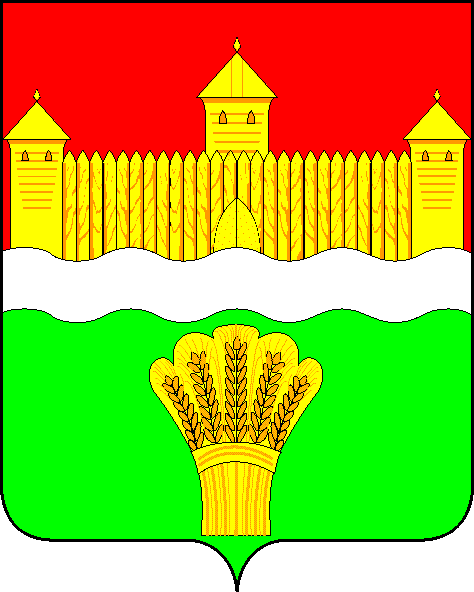 КЕМЕРОВСКАЯ ОБЛАСТЬ - КУЗБАСССОВЕТ НАРОДНЫХ ДЕПУТАТОВКЕМЕРОВСКОГО МУНИЦИПАЛЬНОГО ОКРУГАПЕРВОГО СОЗЫВАСЕССИЯ № 6РЕШЕНИЕот «27» февраля 2020 № 80г. КемеровоОб утверждении Примерного положения об оплате труда работников  муниципальных учреждений культуры и муниципальных образовательных организаций культуры и искусств Кемеровского муниципального округа, созданных в форме учрежденийВ соответствии с Федеральным законом от 06.10.2003 № 131-ФЗ «Об общих принципах организации местного самоуправления в Российской Федерации», постановлением Коллегии Администрации Кемеровской области от 29.03.2011 № 125 «Об оплате труда работников государственных учреждений культуры, искусства, кино и государственных образовательных организаций культуры и искусств Кемеровской области, созданных в форме учреждений», постановлением правительства Кемеровской области-Кузбасса от 13.12.2019 № 715 «Об увеличении фондов оплаты труда некоторых категорий работников государственных учреждений Кемеровской области – Кузбасса, руководствуясь частью 2 статьи 71 Устава Кемеровского муниципального округа, Совет народных депутатов Кемеровского муниципального округаРЕШИЛ:	1. 	Утвердить прилагаемое Примерное положение об оплате труда работников  муниципальных учреждений культуры и муниципальных образовательных организаций культуры и искусств Кемеровского муниципального округа, созданных в форме учреждений.	2. 	Признать утратившими силу:	2.1. Решение Совета народных депутатов Кемеровского муниципального района от 25.09.2014 № 347 «Об утверждении Примерного положения об оплате труда работников муниципальных учреждений культуры и муниципальных образовательных организаций культуры и искусств Кемеровского муниципального района, созданных в форме учреждений»;2.2. Решение Совета народных депутатов Кемеровского муниципального района от 26.02.2019 № 426 «О внесении изменений в решение Совета народных депутатов Кемеровского муниципального района от 25.09.2014        № 347 «Об утверждении Примерного положения об оплате труда работников  муниципальных учреждений культуры и муниципальных образовательных организаций культуры и искусств Кемеровского муниципального района, созданных в форме учреждений»;2.3. Решение Совета народных депутатов Кемеровского муниципального района от 30.05.2019 № 464 «О внесении изменений в решение Совета народных депутатов Кемеровского муниципального района  от 25.09.2014        № 347 «Об утверждении Примерного положения об оплате труда работников  муниципальных учреждений культуры и муниципальных образовательных организаций культуры и искусств Кемеровского муниципального района, созданных в форме учреждений»;2.4. Решение Совета народных депутатов Кемеровского муниципального района от 26.11.2019 № 536 «О внесении изменений в решение Совета народных депутатов Кемеровского муниципального района от 25.09.2014        № 347 «Об утверждении Примерного положения об оплате труда работников  муниципальных учреждений культуры и муниципальных образовательных организаций культуры и искусств Кемеровского муниципального района, созданных в форме учреждений».	3. 	Опубликовать настоящее решение в газете «Заря» и на официальном сайте Совета народных депутатов Кемеровского муниципального округа в информационно-телекоммуникационной сети «Интернет».	4. Решение вступает в силу со дня его официального опубликования и распространяет свое действие на правоотношения, возникшие с 01.01.2020.	5. Контроль за исполнением настоящего решения возложить на Бушмину З.П. - председателя комитета по социальным вопросам.Председатель Совета народных депутатов Кемеровского муниципального округа	      В.В. ХарлановичГлава округа                                                                                       М.В. КоляденкоУТВЕРЖДЕНОрешением Совета народных депутатовКемеровского муниципального округаот «27» февраля 2020 № 80Примерное положениеоб оплате труда работников муниципальных учреждений культуры и муниципальных образовательных организаций культуры и искусств Кемеровского муниципального округа, созданных в форме учреждений1. Общие положения1.1. Настоящее Примерное положение об оплате труда работников муниципальных учреждений культуры и муниципальных образовательных организаций культуры и искусств Кемеровского муниципального округа, созданных в форме учреждений (далее - Положение) разработано в соответствии с решением Совета народных депутатов Кемеровского муниципального округа от 30.12.2019 № 47 «О системах оплаты труда работников муниципальных учреждений Кемеровского муниципального округа» и применяется для исчисления заработной платы работников муниципальных учреждений культуры и муниципальных образовательных организаций культуры и искусств Кемеровского муниципального округа, созданных в форме учреждений.1.2. Под муниципальными образовательными организациями культуры и искусств Кемеровского муниципального округа, созданными в форме учреждений, в настоящем Положении понимаются муниципальные образовательные организации дополнительного образования в области искусств, созданные в форме учреждений.1.3. Заработная плата работников учреждений включает в себя:оклад по профессиональной квалификационной группе, ставку заработной платы по профессиональной квалификационной группе;оклад (должностной оклад), ставку заработной платы;повышающие коэффициенты к окладу (должностному окладу), ставке заработной платы по занимаемой должности за работу на селе, за специфику учреждения, за квалификационную категорию, ученую степень, почетное звание;компенсационные выплаты;стимулирующие выплаты.1.4. Заработная плата работника, состоящая из вознаграждения за труд в зависимости от квалификации работника, сложности, количества, качества и условий выполняемой работы, компенсационных выплат (доплат и надбавок компенсационного характера) и стимулирующих выплат (доплат и надбавок стимулирующего характера, премий и иных поощрительных выплат), в муниципальных учреждениях культуры и муниципальных образовательных организациях культуры и искусств Кемеровского муниципального округа не может быть ниже минимального размера оплаты труда, установленного в Кемеровской области.В случае, если заработная плата работника, полностью отработавшего норму времени, за труд с учетом квалификации, сложности, количества и качества выполняемых работ, обязательных компенсационных и стимулирующих выплат ниже минимального размера оплаты труда, доплата до его установленного размера производится из общего фонда оплаты труда учреждения.1.5. Заработная плата работников (без учета премий и иных стимулирующих выплат), устанавливаемая в соответствии с новой системой оплаты труда, не может быть ниже заработной платы (без учета премий и иных стимулирующих выплат), выплачиваемой до введения новой системы оплаты труда, при условии сохранения объема должностных обязанностей работников и выполнения ими работ той же квалификации.1.6. Прочие вопросы, не урегулированные настоящим Положением, решаются муниципальным учреждением культуры, муниципальной образовательной организацией культуры и искусств Кемеровского муниципального округа, созданной  в форме учреждения, самостоятельно в части, не противоречащей законодательству Российской Федерации, и в соответствии с утвержденными положениями об оплате труда работников других отраслей.2. Порядок установления размера окладов,(должностных окладов), ставок заработной платы 2.1. Заработная плата работника является вознаграждением за труд, и ее размер определяется в зависимости от квалификации работника, сложности, количества, качества и условий выполняемой работы. Заработная плата работника включает в себя оклад (должностной оклад), ставку заработной платы, компенсационные, стимулирующие выплаты и предельными размерами не ограничивается.2.1.1. Заработная плата работника рассчитывается по следующей формуле:    ЗП = (Ор) + ((Ор) х (К2 + К3)) + ((Ор) х (К4)) + КВ + СВ, где             \_  _/                \/    оклад (должностной оклад),     ставка заработной платы    \________________________/                                 \/    повышенный оклад (должностной оклад),              ставка заработной платы    \____________________________________/                                     \/                        тарифная часть ЗП           \______________________________________/                           гарантированная часть ЗПпри этом:Ор = (О х К1) х Кс;ЗП - заработная плата работника, рублей;О – минимальный размер оклада по профессиональной квалификационной группе, ставки заработной платы по профессиональной квалификационной группе, рублей;Ор - оклад (должностной оклад), ставка заработной платы, рублей;К1 - повышающий коэффициент к окладу (должностному окладу), ставке заработной платы по занимаемой должности;Кс - повышающий коэффициент к окладу (должностному окладу), ставке заработной платы за работу на селе, Кс = 1,25;К2 - повышающий коэффициент к окладу (должностному окладу), ставке заработной платы за специфику учреждения;К3 - повышающий коэффициент к окладу (должностному окладу), ставке заработной платы за ученую степень, почетное звание;К4 - персональный повышающий коэффициент к окладу (должностному окладу), ставке заработной платы;КВ - компенсационные выплаты работнику, рублей;СВ - стимулирующие выплаты работнику, рублей.2.2. Размер оклада (должностного оклада), ставки заработной платы определяется путем умножения минимального размера оклада по профессиональной квалификационной группе на повышающий коэффициент к окладу (должностному окладу), ставке заработной платы по занимаемой должности соответствующего квалификационного уровня профессиональной квалификационной группы, на повышающий коэффициент к окладу (должностному окладу), ставке заработной платы за работу на селе в случае наличия основания для его применения.2.3. Размер оклада (должностного оклада), ставки заработной платы работника увеличивается на повышающий коэффициент к окладу (должностному окладу), ставке заработной платы за специфику учреждения, на повышающий коэффициент к окладу (должностному окладу), ставке заработной платы за ученую степень, почетное звание в случае наличия основания для его применения.2.4. Применение повышающих коэффициентов к окладу (должностному окладу), ставке заработной платы по занимаемой должности, за работу на селе, за специфику учреждения, за ученую степень, почетное звание образует новый оклад (должностной оклад), ставку заработной платы и учитывается при начислении компенсационных и стимулирующих выплат.2.5. Применение персонального повышающего коэффициента не образует новый оклад (должностной оклад), ставку заработной платы и не учитывается при начислении иных стимулирующих выплат и компенсационных выплат.2.6. Размеры окладов (должностных окладов), ставок заработной платы работников  устанавливаются согласно занимаемым ими должностям руководителей, специалистов, служащих, рабочих, относящихся к соответствующим профессиональным квалификационным группам:2.6.1. Профессиональные квалификационные группы должностей руководителей, специалистов и служащих в сфере культуры, искусства и кинематографии Кемеровского муниципального округа (приложение 1 к настоящему Положению).2.6.2. Профессиональные квалификационные группы общеотраслевых должностей руководителей, специалистов и служащих (приложение 2 к настоящему Положению).2.6.3. Профессиональная квалификационная группа должностей педагогических работников муниципальных образовательных организаций культуры и искусств Кемеровского муниципального округа, созданных в форме учреждений (приложение 3 к настоящему Положению).2.6.4. Профессиональная квалификационная группа должностей руководителей структурных подразделений муниципальных образовательных организаций культуры и искусств Кемеровского муниципального округа, созданных в форме учреждений (приложение 4 к настоящему Положению).2.6.5. Профессиональная квалификационная группа должностей работников учебно-вспомогательного персонала первого уровня муниципальных образовательных организаций культуры и искусств Кемеровского муниципального округа, созданных в форме учреждений (приложение 5 к настоящему Положению).2.6.6. Профессиональные квалификационные группы профессий рабочих в сфере культуры, искусства и кинематографии Кемеровского муниципального округа (приложение 6 к настоящему Положению).2.6.7. Профессиональные квалификационные группы общеотраслевых профессий рабочих (приложение 7 к настоящему Положению).2.7. Показатели и порядок отнесения муниципальных учреждений культуры, муниципальных образовательных организаций культуры и искусств Кемеровского муниципального округа, созданных в форме учреждений, к группам по оплате труда руководителей устанавливаются в соответствии с приложением 8 к настоящему Положению.2.8. Оплата труда работников, занятых по совместительству, а также на условиях неполного рабочего времени, производится пропорционально отработанному времени либо в зависимости от выполненного объема работ.Определение размеров заработной платы по основной должности, а также по должности, занимаемой в порядке совместительства, производится раздельно по каждой из должностей.3. Порядок и условия оплаты труда профессиональныхквалификационных групп должностей руководителей,специалистов и служащих в сфере культуры, искусстваи кинематографии Кемеровского муниципального округа3.1. Профессиональные квалификационные группы должностей руководителей, специалистов и служащих в сфере культуры, искусства и кинематографии Кемеровского муниципального округа с минимальными размерами окладов по профессиональным квалификационным группам приведены в приложении 1 к настоящему Положению.Профессиональные квалификационные группы общеотраслевых должностей руководителей, специалистов и служащих с минимальными размерами окладов по профессиональным квалификационным группам приведены в приложении 2 к настоящему Положению.3.2. Положением об оплате труда работников предусмотрено установление работникам повышающих коэффициентов к окладам (должностным окладам), ставкам заработной платы:3.2.1. Повышающий коэффициент к окладу (должностному окладу), ставке заработной платы по занимаемой должности.3.2.2. Повышающий коэффициент к окладу (должностному окладу), ставке заработной платы за работу на селе.3.2.3. Повышающий коэффициент к окладу (должностному окладу), ставке заработной платы за специфику учреждения.3.2.4. Повышающий коэффициент к окладу (должностному окладу), ставке заработной платы за ученую степень, почетное звание.3.2.5. Персональный повышающий коэффициент к окладу (должностному окладу), ставке заработной платы.Решение о введении персонального повышающего коэффициента к окладу (должностному окладу), ставке заработной платы принимается с учетом обеспечения указанных выплат финансовыми средствами.3.3. Применение повышающих коэффициентов к окладам (должностным окладам), ставкам заработной платы работников осуществляется путем суммирования и (или) умножения на размер оклада (должностного оклада), ставки заработной платы работника.3.4. Повышающие коэффициенты к окладам (должностным окладам), ставкам заработной платы по занимаемой должности устанавливаются руководителям, специалистам и служащим в размерах согласно приложению 1 к настоящему Положению.Размеры коэффициентов учитывают фиксированные надбавки в зависимости от сложности выполняемой работы.3.5. Повышающий коэффициент к окладу (должностному окладу), ставке заработной платы специалистам муниципальных учреждений культуры и муниципальных образовательных организаций культуры и искусств Кемеровского муниципального округа, созданных в форме учреждений, работающим в сельских населенных пунктах, устанавливается 1,25.3.6. Повышающий коэффициент к окладу (должностному окладу), ставке заработной платы за специфику учреждения устанавливается:3.6.1. Руководителям и другим работникам библиотек, клубных учреждений и музеев для незрячих, слабовидящих и глухих - 0,1.3.7. Повышающий коэффициент к окладу (должностному окладу), ставке заработной платы за ученую степень, почетное звание устанавливается:3.7.1. Руководителям и специалистам муниципальных образовательных организаций культуры и искусств Кемеровского муниципального округа, созданных в форме учреждений, имеющим ученую степень кандидата наук и работающим по соответствующему профилю (за исключением лиц, занимающих должности научных работников), - 0,1.3.7.2.  Лицам, работающим в муниципальных учреждениях культуры и муниципальных образовательных организациях культуры и искусств Кемеровского муниципального округа, созданных в форме учреждений, имеющим почетные звания «Заслуженный», - 0,1.3.7.3. Руководителям и специалистам муниципальных образовательных организаций культуры и искусств Кемеровского муниципального округа, созданных в форме учреждений, имеющим ученую степень доктора наук и работающим по соответствующему профилю (за исключением лиц, занимающих должности научных работников), - 0,2.3.7.4.  Лицам, работающим в муниципальных учреждениях культуры и муниципальных образовательных организациях культуры и искусств Кемеровского муниципального округа, созданных в форме учреждений, имеющим почетное звание «Народный», - 0,2.3.8. При наличии у работника двух и более почетных званий повышение ставок заработной платы производится по одному максимальному основанию.3.9. Персональный повышающий коэффициент к окладу может быть установлен работнику с учетом уровня его профессиональной подготовки, важности выполняемой работы, степени самостоятельности и ответственности при выполнении поставленных задач, опыта, стажа работы и других факторов.3.9.1. За высокие результаты работы профессиональным исполнительским коллективам, имеющим наименование «Губернаторский», устанавливается ежемесячная доплата к заработной плате артистическому, техническому и административному персоналу в размере 3000 рублей с учетом районного коэффициента каждому.Для самодеятельных творческих коллективов, имеющих наименование  «Губернаторский», устанавливается ежемесячная доплата к заработной плате руководителю коллектива в размере 3000 рублей с учетом районного коэффициента.Доплата выплачивается по основному месту работы, указывается отдельной строкой в штатном расписании.3.9.2. Руководителям и специалистам муниципальных библиотек Кемеровского муниципального округа в связи с осуществлением методических и координационных функций устанавливается повышающий коэффициент 0,5.3.9.3. Решение об установлении персонального повышающего коэффициента к окладу и его размерах принимается руководителем муниципального учреждения культуры и (или) муниципальной образовательной организации культуры и искусств Кемеровского муниципального округа, созданной в форме учреждения, в отношении конкретного работника.Размер персонального повышающего коэффициента - до 2,0.3.10. С учетом условий труда группе должностей руководителей, специалистов и служащих устанавливаются выплаты компенсационного характера, предусмотренные разделом 9 настоящего Положения.3.11. Группе должностей руководителей, специалистов и служащих производятся стимулирующие выплаты в соответствии с перечнем и критериями, предусмотренными разделом 10 настоящего Положения.4. Порядок и условия оплаты труда группы должностейпедагогических работников муниципальных образовательныхорганизаций культуры и искусств Кемеровского муниципального округа, созданных в форме учреждений4.1. Размеры окладов (должностных окладов), ставок заработной платы педагогических работников муниципальных образовательных организаций культуры и искусств Кемеровского муниципального округа, созданных в форме учреждений, приведены в приложении 3 к настоящему Положению.4.2. Педагогическим работникам предусмотрено установление повышающих коэффициентов к окладу (должностному окладу), ставке заработной платы.4.2.1. Повышающие коэффициенты к окладам (должностным окладам), ставкам заработной платы по занимаемой должности устанавливаются педагогическим работникам в размерах согласно приложению 3 к настоящему Положению.Размеры коэффициентов учитывают фиксированные надбавки в зависимости от сложности выполняемой работы.4.3. Повышающий коэффициент к окладу (должностному окладу), ставке заработной платы педагогическим работникам муниципальных образовательных организаций культуры и искусств Кемеровского муниципального округа, созданных в форме учреждений, работающим в сельских населенных пунктах, устанавливается 1,25.4.4. Повышающий коэффициент к окладу (должностному окладу), ставке заработной платы за ученую степень, почетное звание устанавливается:4.4.1. Педагогическим работникам муниципальных образовательных организаций культуры и искусств Кемеровского муниципального округа, созданных в форме учреждений, имеющим ученую степень кандидата наук, - 0,1.4.4.2. Педагогическим работникам муниципальных образовательных организаций культуры и искусств Кемеровского муниципального округа, созданных в форме учреждений, имеющим почетные звания «Заслуженный», - 0,1.4.4.3. Педагогическим работникам муниципальных  образовательных организаций культуры и искусств Кемеровского муниципального округа, созданных в форме учреждений, имеющим ученую степень доктора наук, - 0,2.4.4.4. Педагогическим работникам муниципальных  образовательных организаций культуры и искусств Кемеровского муниципального округа, созданных в форме учреждений,  имеющим почетное звание «Народный», - 0,2.4.5. При наличии у работника двух и более почетных званий повышение ставок заработной платы производится по одному максимальному основанию.4.6. Персональный повышающий коэффициент к окладу (должностному окладу), ставке заработной платы может быть установлен работнику с учетом уровня его профессиональной подготовки, важности выполняемой работы, степени самостоятельности и ответственности при выполнении поставленных задач, опыта, стажа работы и других факторов.Решение об установлении персонального повышающего коэффициента к окладу и его размерах принимается руководителем муниципального учреждения культуры и (или) муниципальной образовательной организации культуры и искусств Кемеровского муниципального округа, созданной в форме учреждения, в отношении конкретного работника.Размер персонального повышающего коэффициента - до 2,0.4.7. С учетом условий труда группе должностей педагогических работников устанавливаются выплаты компенсационного характера, предусмотренные разделом 9 настоящего Положения.4.8. Группе должностей педагогических работников производятся стимулирующие выплаты в соответствии с перечнем и критериями, предусмотренными разделом 10 настоящего Положения.4.8.1. Педагогическим работникам муниципальных  образовательных организаций культуры и искусств Кемеровского муниципального округа, созданным в форме учреждений, являющимся молодыми специалистами, по основному месту работы устанавливается являющаяся частью оплаты труда ежемесячная фиксированная выплата стимулирующего характера. Выплата устанавливается в следующем размере:850 рублей - при стаже работы до одного года;640 рублей - при стаже работы от одного года до двух лет;420 рублей - при стаже работы от двух до трех лет;1060 рублей - при стаже работы до трех лет и при наличии диплома с отличием.Под молодыми специалистами в настоящем пункте понимаются педагогические работники в возрасте до 30 лет, впервые после окончания образовательной организации высшего образования, профессиональной образовательной организации или организации дополнительного профессионального образования по программе ординатуры приступившие к педагогической деятельности и работающие в образовательной организации до истечения трех лет со дня окончания образовательной организации. Датой окончания образовательной организации является дата решения аттестационной комиссии о присвоении квалификации, указанная в дипломе.4.9. Продолжительность рабочего времени (норма часов педагогической (преподавательской) работы за ставку заработной платы) педагогическим работникам в зависимости от должности и (или) специальности с учетом особенностей их труда устанавливается в соответствии с приказом Министерства образования и науки Российской Федерации от 22.12.2014 № 1601 «О продолжительности рабочего времени (нормах часов педагогической работы за ставку заработной платы) педагогических работников и о порядке определения учебной нагрузки педагогических работников, оговариваемой в трудовом договоре».4.9.1. Продолжительность рабочего времени (норма часов педагогической работы за ставку заработной платы) для педагогических работников муниципальных образовательных организаций культуры и искусств Кемеровского муниципального округа, созданных в форме учреждений, устанавливается исходя из сокращенной продолжительности рабочего времени не более 36 часов в неделю.4.9.2. Норма часов учебной (преподавательской) работы 18 часов в неделю за ставку заработной платы устанавливается:4.9.2.1. Преподавателям муниципальных образовательных организаций культуры и искусств Кемеровского муниципального округа, созданных в форме учреждений, осуществляющих образовательную деятельность по дополнительным общеобразовательным программам в области искусств.4.9.2.2. Педагогам дополнительного образования и старшим педагогам дополнительного образования.4.9.3. Выполнение педагогической работы педагогическими работниками, указанными в  пункте 4.9.2 настоящего Положения, характеризуется наличием установленных норм времени только для выполнения педагогической работы, связанной с преподавательской работой.4.9.4. Выполнение другой части педагогической работы педагогическими работниками, ведущими преподавательскую работу, осуществляется в течение рабочего времени, которое не конкретизировано по количеству часов.4.9.5. Нормируемая часть рабочего времени работников, предусмотренных в пункте 4.9.2 настоящего Положения, определяется в  часах и включает проводимые уроки (учебные занятия) (далее - учебные занятия) независимо от их продолжительности и короткие перерывы (перемены) между каждым учебным занятием, установленные для обучающихся. При этом количеству часов установленной учебной нагрузки соответствует количество проводимых указанными работниками учебных занятий продолжительностью, не превышающей 45 минут.4.9.6. Конкретная продолжительность учебных занятий, а также перерывов (перемен) между ними предусматривается уставом либо локальным актом муниципальной образовательной организации культуры и искусств Кемеровского муниципального округа, созданной в форме учреждения, с учетом соответствующих санитарно-эпидемиологических правил и нормативов, утвержденных в установленном законодательством Российской Федерации порядке. Выполнение преподавательской работы регулируется расписанием учебных занятий.4.10. Другая часть педагогической работы педагогических работников, которая не конкретизирована по количеству часов, вытекает из их должностных обязанностей, предусмотренных уставом и правилами внутреннего трудового распорядка муниципальной образовательной организации культуры и искусств Кемеровского муниципального округа, созданной в форме учреждения, а также выполнением дополнительно возложенных на педагогических работников обязанностей, непосредственно связанных с образовательным процессом (классное руководство, проверка письменных работ, заведование учебными кабинетами и др.).4.10.1. Другая часть педагогической работы, связанная с выполнением должностных обязанностей, дополнительной оплате не подлежит и регулируется графиками и планами работы, в том числе личными планами педагогического работника, и может быть связана с:4.10.1.1. Выполнением обязанностей, связанных с участием в работе педагогических, методических советов, с работой по проведению родительских собраний, консультаций, оздоровительных, воспитательных и других мероприятий, предусмотренных образовательной программой.4.10.1.2. Организацией и проведением методической, диагностической и консультативной помощи родителям или лицам, их заменяющим, семьям, обучающим детей на дому в соответствии с медицинским заключением.4.10.1.3. Временем, затрачиваемым непосредственно на подготовку к работе по обучению и воспитанию обучающихся, изучению их индивидуальных способностей, интересов и склонностей, а также их семейных обстоятельств и жилищно-бытовых условий.4.10.1.4. Дежурствами в муниципальной образовательной организации культуры и искусств Кемеровского муниципального округа, созданной в форме учреждения, в период образовательного процесса, которые при необходимости могут организовываться в целях подготовки к проведению занятий, наблюдения за выполнением режима дня обучающимися, обеспечения порядка и дисциплины в течение учебного времени, в том числе во время перерывов между занятиями, устанавливаемых для отдыха обучающихся, приема ими пищи.4.10.1.4.1. При составлении графика дежурств педагогических работников в муниципальной образовательной организации культуры и искусств Кемеровского муниципального округа, созданной в форме учреждения, в период проведения учебных занятий, до их начала и после окончания учебных занятий учитываются сменность работы муниципальной образовательной организации культуры и искусств Кемеровского муниципального округа, созданной в форме учреждения, режим рабочего времени каждого педагогического работника в соответствии с расписанием учебных занятий, общим планом мероприятий, другие особенности работы с тем, чтобы не допускать случаев длительного дежурства педагогических работников, дежурства в дни, когда учебная нагрузка отсутствует или незначительна. В дни работы к дежурству по муниципальной образовательной организации культуры и искусств Кемеровского муниципального округа, созданной в форме учреждения, педагогические работники привлекаются не ранее чем за 20 минут до начала учебных занятий и не позднее 20 минут после окончания их последнего учебного занятия.4.10.2. Другая часть педагогической работы, связанная с выполнением дополнительно возложенных на педагогических работников обязанностей, непосредственно связанная с образовательным процессом, подлежит дополнительной оплате в форме компенсационных выплат, регулируется графиками и планами работы, в том числе личными планами педагогического работника, и может быть связана с классным руководством, проверкой письменных работ, заведованием отделениями, филиалами, учебно-консультационными пунктами, кабинетами, отделами, учебными мастерскими, лабораториями, учебно-опытными участками, интернатами при муниципальной образовательной организации культуры и искусств Кемеровского муниципального округа, созданной в форме учреждения, и другими, руководством предметными, цикловыми и методическими комиссиями, проведением работы по дополнительным образовательным программам, организацией трудового обучения, профессиональной ориентации и другими видами дополнительной внеаудиторной работы.4.11.  Нормы часов педагогической работы за ставку заработной платы других педагогических работников установлены:4.11.1. 24 часа в неделю – концертмейстерам.4.11.2. 36 часов в неделю - специалистам образовательных организаций дополнительного образования детей в области искусств.4.12. Объем учебной нагрузки преподавателей устанавливается исходя из количества часов по учебному плану и программам, обеспеченности кадрами, других конкретных условий в муниципальной образовательной организации культуры и искусств Кемеровского муниципального округа, созданной в форме учреждения.4.12.1. Педагогические работники должны быть поставлены в известность об уменьшении учебной нагрузки в течение учебного года и о догрузке другой педагогической работой не позднее, чем за два месяца.4.12.2. Учебная нагрузка преподавателей и других работников, ведущих преподавательскую работу помимо основной работы, на новый учебный год устанавливается руководителем муниципальной образовательной организации культуры и искусств Кемеровского муниципального округа, созданной в форме учреждения. Эта работа завершается до окончания учебного года и ухода работников в отпуск в целях определения ее объема на новый учебный год и классов, в которых эта нагрузка будет выполняться, а также для соблюдения установленного срока предупреждения работников о возможном уменьшении (увеличении) учебной нагрузки в случае изменения количества классов или количества часов по учебному плану по преподаваемым предметам.4.12.3. В зависимости от количества часов, предусмотренных учебным планом, учебная нагрузка преподавателей образовательных организаций культуры и искусств Кемеровского муниципального округа, созданных в форме учреждений, в первом и втором учебных полугодиях может устанавливаться в разном объеме.4.12.4. Объем учебной нагрузки преподавателей больше или меньше нормы часов, за которые выплачиваются ставки заработной платы, устанавливается только с их письменного согласия.4.12.4. Предельный объем учебной нагрузки (преподавательской работы), которая может выполняться в той же муниципальной образовательной организации культуры и искусств Кемеровского муниципального округа, созданной в форме учреждения, руководителем муниципальной образовательной организации культуры и искусств Кемеровского муниципального округа, созданной в форме учреждения, определяется учредителем, а других работников, ведущих преподавательскую деятельность помимо основной работы (включая заместителей руководителя), - самой муниципальной образовательной организации культуры и искусств Кемеровского муниципального округа, созданной в форме учреждения. Преподавательская работа в той же муниципальной образовательной организации культуры и искусств Кемеровского муниципального округа, созданной в форме учреждения, для указанных работников совместительством не считается.4.12.5. Педагогическая (преподавательская) работа руководителя муниципальной образовательной организации культуры и искусств Кемеровского муниципального округа, созданной в форме учреждения, по совместительству в другой муниципальной образовательной организации культуры и искусств Кемеровского муниципального округа, созданной в форме учреждения, а также иная его работа по совместительству допускается только с разрешения учредителя.4.12.6. Учебная нагрузка работникам муниципальной образовательной организации культуры и искусств Кемеровского муниципального округа, созданной в форме учреждения, находящимся к началу учебного года в отпуске по уходу за ребенком до достижения им возраста трех лет либо ином отпуске, устанавливается приказом муниципальной образовательной организации культуры и искусств Кемеровского муниципального округа, созданной в форме учреждения, при распределении ее на очередной учебный год на общих основаниях, а затем передается для выполнения другим преподавателям на период нахождения работника в соответствующем отпуске.4.13.  Педагогическим работникам, не предусмотренным в пунктах 4.9.2 и 4.11 настоящего Положения, выплачиваются должностные оклады при следующей продолжительности рабочего времени: 36 часов в неделю - методистам, педагогам-организаторам.4.14.  Должностные оклады других работников, не перечисленных в пунктах 4.9.2, 4.11, 4.13 настоящего Положения, в том числе руководителя муниципальной образовательной организации культуры и искусств Кемеровского муниципального округа, созданной в форме учреждения, его заместителей и руководителей структурных подразделений, выплачиваются за работу при 40-часовой рабочей неделе.4.15. Заработная плата преподавателей определяется путем умножения размеров ставок их заработной платы, установленных с учетом квалификации и повышений по основаниям, указанным в разделе 4 настоящего Положения, на фактическую нагрузку в неделю и деления полученного произведения на установленную за ставку норму часов педагогической работы в неделю.4.16. В порядке, указанном в пункте 4.15 настоящего Положения, исчисляется заработная плата преподавателей за работу в другой муниципальной образовательной организации культуры и искусств Кемеровского муниципального округа, созданной в форме учреждения (одной или нескольких), осуществляемую на условиях совместительства.4.17. Установленная преподавателям при тарификации заработная плата выплачивается ежемесячно независимо от числа недель и рабочих дней в разные месяцы года.4.18.  Тарификация преподавателей и концертмейстеров производится один раз в год. В случае обоснованного изменения нагрузки (увольнения, увеличения (уменьшения) контингента обучающихся и другое) возможно изменение тарификации со второго полугодия учебного года.4.19.  За время работы в период осенних, зимних, весенних и летних каникул обучающихся, а также в периоды отмены учебных занятий (образовательного процесса) для обучающихся по санитарно-эпидемиологическим, климатическим и другим основаниям оплата труда педагогических работников и лиц из числа руководящего, административно-хозяйственного и учебно-вспомогательного персонала, ведущих в течение учебного года преподавательскую работу, в том числе занятия в кружках, производится из расчета заработной платы, установленной при тарификации, предшествующей началу каникул или периоду отмены учебных занятий (образовательного процесса) по указанным выше причинам.Лицам, работающим на условиях почасовой оплаты и не ведущим педагогической работы во время каникул, оплата за это время не производится.4.20.  Порядок и условия почасовой оплаты труда преподавателей и иных работников муниципальных образовательных организаций культуры и искусств Кемеровского муниципального округа, созданных в форме учреждений.4.20.1. Почасовая оплата труда преподавателей и других педагогических работников муниципальных образовательных организаций культуры и искусств Кемеровского муниципального округа, созданных в форме учреждений, применяется при оплате:4.20.1.1. За часы, выполненные в порядке замещения отсутствующих по причине временной нетрудоспособности или другим причинам преподавателей и других педагогических работников, продолжавшегося не свыше двух месяцев.4.20.1.2. За педагогическую работу специалистов предприятий, учреждений и организаций (в том числе из числа работников методических и учебно-методических кабинетов), привлекаемых для педагогической работы в муниципальной образовательной организации культуры и искусств Кемеровского муниципального округа, созданной в форме учреждения.4.20.1.3. За часы педагогической работы в объеме 300 часов в год в другой муниципальной образовательной организации культуры и искусств Кемеровского муниципального округа, созданной в форме учреждения, (в одной или нескольких) сверх учебной нагрузки, выполняемой по совместительству на основе тарификации в соответствии с пунктом 4.15 настоящего Положения.4.20.2. Размер оплаты за один час педагогической работы, указанной в пункте 4.20.1 настоящего Положения, определяется путем деления месячной ставки заработной платы педагогического работника за установленную норму часов педагогической работы в неделю на среднемесячное количество рабочих часов, установленное по занимаемой должности.4.20.3. Оплата труда за замещение отсутствующего преподавателя, если оно осуществлялось свыше двух месяцев, производится со дня начала замещения за все часы фактической педагогической работы на общих основаниях с соответствующим увеличением его недельной (месячной) учебной нагрузки путем внесения изменений в тарификацию.4.21. Руководители муниципальных образовательных организаций культуры и искусств Кемеровского муниципального округа, созданных в форме учреждений, в пределах имеющихся средств, если это целесообразно и не ущемляет интересов основных работников муниципальной образовательной организации культуры и искусств Кемеровского муниципального округа, созданной в форме учреждения, могут привлекать для проведения учебных занятий с обучающимися отдельных специалистов (на непродолжительный срок для проведения отдельных занятий, курсов, лекций и т.д.) с применением условий и коэффициентов ставок почасовой оплаты труда.4.21.1. Коэффициенты ставок почасовой оплаты труда работников, привлекаемых к проведению учебных занятий в муниципальных образовательных организациях культуры и искусств Кемеровского муниципального округа, созданных в форме учреждения:4.21.2. Ставки почасовой оплаты определяются исходя из размера оклада по профессиональной квалификационной группе должностей педагогических работников муниципальных образовательных организаций культуры и искусств Кемеровского муниципального округа, созданных в форме учреждений (приложение 3 к настоящему Положению), и коэффициентов ставок почасовой оплаты труда, предусмотренных настоящим Положением.4.21.3.  В ставки почасовой оплаты труда включена оплата за отпуск.4.21.4. Ставки почасовой оплаты труда лиц, имеющих почетные звания «Народный», устанавливаются в размерах, предусмотренных для профессоров, докторов наук.4.21.5.  Оплата членов жюри конкурсов и смотров, а также рецензентов конкурсных работ производится по ставкам почасовой оплаты труда, предусмотренным для лиц, проводящих занятия со студентами.4.22. Перечень организаций и должностей, время работы в которых засчитывается в педагогический стаж работников образования:4.23. Изменение размеров окладов (должностных окладов), ставок заработной платы педагогических работников, осуществляющих учебный (воспитательный) процесс, производится в случаях:4.23.1. Увеличения стажа педагогической работы, стажа работы по специальности - со дня достижения соответствующего стажа, если документы находятся в муниципальной образовательной организации культуры и искусств Кемеровского муниципального округа, созданной в форме учреждения, или со дня представления документа о стаже, дающем право на повышение размера оклада (должностного оклада), ставки заработной платы.4.23.2. Получения образования или восстановления документов об образовании - со дня представления соответствующего документа.4.23.3. Присвоения квалификационной категории - со дня вынесения решения аттестационной комиссией.4.23.4. Присвоения почетного звания - с даты вступления в силу решения о присуждении почетного звания.4.23.5. Присуждения ученой степени кандидата наук - со дня вынесения решения высшей аттестационной комиссией федерального органа управления образованием о выдаче диплома.4.23.6. Присуждения ученой степени доктора наук - со дня присуждения высшей аттестационной комиссией федерального органа управления образованием ученой степени доктора наук.4.24. При наступлении у работника права на изменение размера оклада (должностного оклада), ставки заработной платы  в период пребывания его в ежегодном оплачиваемом или другом отпуске, а также в период его временной нетрудоспособности выплата заработной платы производится со дня окончания отпуска или временной нетрудоспособности.5. Порядок и условия оплаты труда профессиональнойквалификационной группы должностей руководителейструктурных подразделений муниципальных образовательныхорганизаций культуры и искусств Кемеровского муниципального округа, созданных в форме учреждений5.1. Размеры окладов (должностных окладов), ставок заработной платы руководителей структурных подразделений муниципальных образовательных организаций культуры и искусств Кемеровского муниципального округа, созданных в форме учреждений, приведены в приложении 4 к настоящему Положению.5.2. На оплату труда группы должностей руководителей структурных подразделений муниципальных образовательных организаций культуры и искусств Кемеровского муниципального округа, созданных в форме учреждений, распространяются условия оплаты труда пунктов 4.3 - 4.8 настоящего Положения.5.3. С учетом условий труда группе должностей руководителей структурных подразделений муниципальных образовательных организаций культуры и искусств Кемеровского муниципального округа, созданных в форме учреждений, устанавливаются выплаты компенсационного характера, предусмотренные разделом 9 настоящего Положения.5.4. Группе должностей руководителей структурных подразделений муниципальных образовательных организаций культуры и искусств Кемеровского муниципального округа, созданных в форме учреждений, выплачиваются стимулирующие выплаты в соответствии с перечнем и критериями, предусмотренными разделом 10 настоящего Положения.6. Порядок и условия оплаты труда профессиональнойквалификационной группы должностей работниковучебно-вспомогательного персонала муниципальныхобразовательных организаций культуры и искусствКемеровского муниципального округа, созданных в форме учреждений6.1. Размеры окладов (должностных окладов), ставок заработной платы работников учебно-вспомогательного персонала муниципальных образовательных организаций культуры и искусств Кемеровского муниципального округа, созданных в форме учреждений, приведены в приложении 5 к настоящему Положению.6.2. На оплату труда группы должностей учебно-вспомогательного персонала муниципальных образовательных организаций культуры и искусств Кемеровского муниципального округа, созданных в форме учреждений, распространяются условия оплаты труда, указанные в пунктах 4.3 – 4.8 настоящего Положения.6.3. С учетом условий труда группе должностей учебно-вспомогательного персонала  муниципальных образовательных организаций культуры и искусств Кемеровского муниципального округа, созданных в форме учреждений, устанавливаются выплаты компенсационного характера, предусмотренные разделом 9 настоящего Положения.6.4. Группе должностей учебно-вспомогательного персонала муниципальных образовательных организаций культуры и искусств Кемеровского муниципального округа, созданных в форме учреждений, выплачиваются стимулирующие выплаты в соответствии с перечнем и критериями, предусмотренными разделом 10 настоящего Положения.7. Порядок и условия оплаты труда профессиональныхквалификационных групп профессий рабочих муниципальных учреждений культуры и муниципальных образовательных организаций культуры и искусств Кемеровского муниципального округа, созданных в форме учреждений7.1. Профессиональные квалификационные группы профессий рабочих в сфере культуры, искусства и кинематографии с минимальным размером оклада по профессиональной квалификационной группе, ставки заработной платы по профессиональной квалификационной группе приведены в приложении 6 к настоящему Положению.Профессиональные квалификационные группы общеотраслевых профессий рабочих с минимальным размером оклада  (должностного оклада), ставки заработной платы приведены в приложении  7 к настоящему Положению.7.2. Размер оклада рабочего определяется путем умножения минимального размера оклада по профессиональной квалификационной группе на повышающий коэффициент к окладу по занимаемой должности соответствующего квалификационного уровня профессиональной квалификационной группы (приложения 6 - 7 к настоящему Положению).7.3. Персональный повышающий коэффициент к окладу может быть установлен рабочему с учетом уровня его профессиональной подготовленности и мастерства, степени самостоятельности и ответственности при выполнении поставленных задач, стажа работы в учреждении и других факторов. Применение персонального повышающего коэффициента к окладу не образует новый оклад и не учитывается при начислении стимулирующих и компенсационных выплат.Оплата труда высококвалифицированных рабочих в каждом конкретном случае решается строго в индивидуальном порядке с учетом квалификации, объема и качества выполняемых работ в пределах средств, направляемых на оплату труда. Указанная оплата может носить как постоянный, так и временный характер.Решение об установлении персонального повышающего коэффициента и о его размерах принимается руководителем муниципального учреждения культуры и (или) муниципальной образовательной организации культуры и искусств Кемеровского муниципального округа, созданной в форме учреждения персонально в отношении конкретного работника. Рекомендуемый размер повышающего коэффициента - до 2,0.7.4. С учетом условий оплаты труда рабочим муниципальных учреждений культуры и муниципальных образовательных организаций культуры и искусств Кемеровского муниципального округа, созданных в форме учреждений устанавливаются выплаты компенсационного и стимулирующего характера, предусмотренные разделами 9 - 10 настоящего Положения соответственно.8. Условия оплаты труда руководителя муниципального учреждения культуры, муниципальной образовательной организации культуры и искусств Кемеровского муниципального округа, созданной в форме учреждения, и его заместителей, главного бухгалтера8.1. Заработная плата руководителя муниципального учреждения культуры, муниципальной образовательной организации культуры и искусств Кемеровского муниципального округа, созданной в форме учреждения, его заместителей и главного бухгалтера состоит из должностного оклада, выплат компенсационного и стимулирующего характера.8.2. Должностной оклад руководителя муниципального учреждения культуры и муниципальной образовательной организации культуры и искусств Кемеровского муниципального округа, созданной в форме учреждения, определяемый заключенным с ним трудовым договором, устанавливается учредителем учреждения в зависимости от сложности труда, в том числе с учетом масштаба управления и особенностей деятельности и значимости учреждения.8.3. Размер должностного оклада руководителя  устанавливается на календарный год и определяется соотношением:                     ∑ ДО осн. перс. + ∑ Выплаты стим. осн. перс.ДО рук. =  _________________________________________ х n,                                             Кол-во осн. перс.где:ДО рук. – размер должностного оклада руководителя учреждения;∑ ДО осн. перс. – сумма должностных окладов, ставок заработной платы работников, относящихся к основному персоналу;∑ Выплаты стим. осн. перс. – сумма выплат стимулирующего характера работников, относящихся к основному персоналу;Кол-во осн. перс. – среднемесячная численность работников основного персонала учреждения;n - количество кратности ≤ 2.8.3.1. К основному персоналу муниципального учреждения культуры, муниципальной образовательной организации культуры и искусств Кемеровского муниципального округа, созданной в форме учреждения, относятся работники, непосредственно обеспечивающие выполнение основных функций, для реализации которых созданы муниципальное учреждение культуры, муниципальная образовательная организация культуры и искусств Кемеровского муниципального округа, созданная в форме учреждения.8.3.2. Перечень должностей работников муниципальных учреждений культуры и муниципальных образовательных организаций культуры и искусств Кемеровского муниципального округа, созданных в форме учреждений, которые относятся к основному персоналу, устанавливается согласно приложению 9 к настоящему Положению.8.3.3. При расчете должностного оклада руководителя муниципального учреждения культуры,  муниципальной образовательной организации культуры и искусств Кемеровского муниципального округа, созданной в форме учреждения,  учитываются должностные оклады, ставки заработной платы и выплаты стимулирующего характера работников основного персонала за календарный год, предшествующий году установления должностного оклада руководителю.8.3.4. При расчете должностного оклада руководителя муниципального учреждения культуры,  муниципальной образовательной организации культуры и искусств Кемеровского муниципального округа, созданной в форме учреждения, суммы должностных окладов, ставок заработной платы и выплат стимулирующего характера работников основного персонала учреждения за отработанное время в предшествующем календарном году делятся на сумму среднемесячной численности работников основного персонала  за все месяцы календарного года, предшествующего году установления должностного оклада руководителя.8.3.5. При определении среднемесячной численности работников основного персонала учитывается среднемесячная численность работников основного персонала, работающих на условиях полного рабочего времени, среднемесячная численность работников основного персонала, работающих на условиях неполного рабочего времени, и среднемесячная численность работников основного персонала, являющихся внешними совместителями.8.3.6.  Среднемесячная численность работников основного персонала, работающих на условиях полного рабочего времени, исчисляется путем суммирования численности работников основного персонала, работающих на условиях полного рабочего времени, за каждый календарный день месяца с 1-го по 30-е или 31-е число (для февраля - по 28-е или 29-е число), включая выходные и нерабочие праздничные дни, и деления полученной суммы на число календарных дней месяца.8.3.7. Численность работников основного персонала, работающих на условиях полного рабочего времени, за выходные или нерабочие праздничные дни принимается равной численности работников основного персонала, работающих на условиях полного рабочего времени, за рабочий день, предшествовавший выходным или нерабочим праздничным дням.8.3.8. В численности работников основного персонала, работающих на условиях полного рабочего времени, за каждый календарный день месяца учитываются работники основного персонала, фактически работающие на основании табеля учета рабочего времени работников.8.3.9. Работник, работающий в муниципальном учреждении культуры или в муниципальной образовательной организации культуры и искусств Кемеровского муниципального округа, созданной в форме учреждения, на одной, более одной ставки (оформленный в муниципальном учреждении культуры или в муниципальной образовательной организации культуры и искусств Кемеровского муниципального округа, созданной в форме учреждения, как внутренний совместитель), учитывается в списочной численности работников основного персонала как один человек (целая единица).8.3.10. Работники основного персонала, работавшие на условиях неполного рабочего времени в соответствии с трудовым договором или переведенные на работу на условиях неполного рабочего времени, при определении среднемесячной численности работников основного персонала учитываются пропорционально отработанному времени.Расчет средней численности этой категории работников производится в следующем порядке:а) исчисляется общее количество человеко-дней, отработанных этими работниками, путем деления общего числа отработанных человеко-часов в отчетном месяце на продолжительность рабочего дня исходя из продолжительности рабочей недели, например:40 часов - на 8 часов (при пятидневной рабочей неделе) или на 6,67 часа (при шестидневной рабочей неделе);39 часов - на 7,8 часа (при пятидневной рабочей неделе) или на 6,5 часа (при шестидневной рабочей неделе);36 часов - на 7,2 часа (при пятидневной рабочей неделе) или на 6 часов (при шестидневной рабочей неделе);33 часа - на 6,6 часа (при пятидневной рабочей неделе) или на 5,5 часа (при шестидневной рабочей неделе);30 часов - на 6 часов (при пятидневной рабочей неделе) или на 5 часов (при шестидневной рабочей неделе);24 часа - на 4,8 часа (при пятидневной рабочей неделе) или на 4 часа (при шестидневной рабочей неделе);б) затем определяется средняя численность не полностью занятых работников за отчетный месяц в пересчете на полную занятость путем деления отработанных человеко-дней на число рабочих дней в месяце по календарю в отчетном месяце.8.3.11. Среднемесячная численность работников основного персонала, являющихся внешними совместителями, исчисляется в соответствии с порядком определения среднемесячной численности работников основного персонала, работавших на условиях неполного рабочего времени (пункт 8.3.10 настоящего раздела).8.4. Должностные оклады заместителей руководителя муниципального учреждения культуры и (или) муниципальной образовательной организации культуры и искусств Кемеровского муниципального округа, созданной в форме учреждения, и главного бухгалтера устанавливаются на 10 - 30 процентов ниже должностных окладов руководителей муниципального учреждения культуры и (или) муниципальной образовательной организации культуры и искусств Кемеровского муниципального округа, созданной в форме учреждения.8.5. Выплаты компенсационного, стимулирующего характера руководителю муниципального учреждения культуры и (или) муниципальной образовательной организации культуры и искусств Кемеровского муниципального округа, созданной в форме учреждения, устанавливаются учредителем.8.6. Руководителю муниципального учреждения культуры и (или) муниципальной образовательной организации культуры и искусств Кемеровского муниципального округа, созданной в форме учреждения, устанавливаются выплаты стимулирующего характера и компенсационные выплаты, предусмотренные разделами 9 - 10 настоящего Положения.8.7. Размеры и условия осуществления выплат стимулирующего характера и компенсационных выплат руководителю муниципального учреждения культуры и (или) муниципальной образовательной организации культуры и искусств Кемеровского муниципального округа, созданной в форме учреждения, ежегодно устанавливаются учредителем и закрепляются в дополнительном соглашении к трудовому договору руководителя.8.8. Выплаты стимулирующего характера за интенсивность и высокие результаты, сложность и напряженность, качество выполняемой работы руководителю муниципального учреждения культуры, муниципальной образовательной организации культуры и искусств Кемеровского муниципального округа, созданной в форме учреждения, устанавливаются с учетом результатов деятельности муниципального учреждения культуры, муниципальной образовательной организации культуры и искусств Кемеровского муниципального округа, созданной в форме учреждения, в соответствии с показателями и критериями оценки эффективности работы муниципального учреждения культуры, муниципальной образовательной организации культуры и искусств Кемеровского муниципального округа, созданной в форме учреждения.8.9. Решения о выполнении условий осуществления выплат стимулирующего характера за интенсивность и высокие результаты, сложность и напряженность, качество выполняемой работы руководителю муниципального учреждения культуры, муниципальной образовательной организации культуры и искусств Кемеровского муниципального округа, созданной в форме учреждения, и их назначении ежемесячно принимаются создаваемой учредителем комиссией по установлению стимулирующих выплат.8.10. Источниками осуществления выплат стимулирующего характера и компенсационных выплат являются средства централизованного фонда муниципального учреждения культуры, муниципальной образовательной организации культуры и искусств Кемеровского муниципального округа, созданной в форме учреждения, и средства от приносящей доход деятельности.8.11. Централизованный фонд муниципального учреждения культуры и (или) муниципальной образовательной организации культуры и искусств Кемеровского муниципального округа, созданной в форме учреждения не может составлять более трех процентов от фонда оплаты труда муниципального учреждения культуры, муниципальной образовательной организации культуры и искусств Кемеровского муниципального округа, созданной в форме учреждения.8.12. Размер централизованного фонда определяется по формуле:ФОТ ц = ФОТ у х 3 процента, где:ФОТ ц - централизованный фонд муниципального учреждения культуры и (или) муниципальной образовательной организации культуры и искусств Кемеровского муниципального округа, созданной в форме учреждения;ФОТ у - фонд оплаты труда муниципального учреждения культуры и (или) муниципальной образовательной организации культуры и искусств Кемеровского муниципального округа, созданной в форме учреждения;3 процента - централизованный фонд муниципального учреждения культуры и (или) муниципальной образовательной организации культуры и искусств Кемеровского муниципального округа, созданной в форме учреждения.8.13. Распределение централизованного фонда осуществляется в соответствии с Примерным положением о распределении централизованного фонда муниципальных учреждений культуры, кино, искусства и муниципальных образовательных организаций культуры и искусств Кемеровского муниципального округа, согласно  приложению 10 к настоящему Положению.8.14. Экономия централизованного фонда муниципального учреждения культуры и (или) муниципальной образовательной организации культуры и искусств Кемеровского муниципального округа, созданной в форме учреждения, остается в распоряжении муниципального учреждения культуры и (или) муниципальной образовательной организации культуры и искусств Кемеровского муниципального округа, созданной в форме учреждения, соответственно, и используется на выплаты стимулирующего характера работникам муниципального учреждения культуры и (или) муниципальной образовательной организации культуры и искусств Кемеровского муниципального округа, созданной в форме учреждения, соответственно.8.15. Заместителям руководителя, главному бухгалтеру муниципального учреждения культуры и (или) муниципальной образовательной организации культуры и искусств Кемеровского муниципального округа, созданной в форме учреждения, выплачиваются компенсационные выплаты и выплаты стимулирующего характера, предусмотренные разделами 9 - 10 настоящего Положения соответственно. Размер стимулирующих выплат за интенсивность и высокие результаты, сложность и напряженность, качество выполняемой работы, заместителям руководителя, главному бухгалтеру учреждения не может превышать одного оклада.Помимо стимулирующих выплат за интенсивность и высокие результаты, сложность и напряженность, качество выполняемой работы заместителям руководителя, главному бухгалтеру учреждения могут выплачиваться премиальные выплаты по итогам работы, премиальные выплаты к знаменательным датам в размере не более одного оклада каждая.8.16. Предельный уровень соотношения среднемесячной заработной платы руководителя, его заместителей, главного бухгалтера муниципального учреждения культуры,  муниципальной образовательной организации культуры и искусств Кемеровского муниципального округа, созданной в форме учреждения, формируемой за счет всех источников финансового обеспечения и рассчитываемой за календарный год, и среднемесячной заработной платы работников муниципального учреждения культуры, муниципальной образовательной организации культуры и искусств Кемеровского муниципального округа, созданной в форме учреждения, соответственно (без учета заработной платы соответствующего руководителя, его заместителей, главного бухгалтера) определяется в кратности от 1 до 5.9. Порядок и условия установления выплат компенсационного характера9.1. К выплатам компенсационного характера относятся:9.1.1. Выплаты работникам, занятым на работах с вредными и (или) опасными условиями труда.9.1.2. Выплаты за работу в местностях с особыми климатическими условиями (районный коэффициент).9.1.3. Выплаты за работу в условиях, отклоняющихся от нормальных (при выполнении работ различной квалификации, разъездном характере работы, совмещении профессий (должностей), расширении зон обслуживания, исполнении обязанностей временно отсутствующего работника без освобождения от работы, определенной трудовым договором, в выходные и нерабочие праздничные дни, сверхурочной работе, работе в ночное время и при выполнении работ в других условиях, отклоняющихся от нормальных).9.1.4. Выплаты за дополнительные виды работ, не входящие в должностные обязанности работников, но непосредственно связанные с их исполнением.9.1.5. Иные выплаты и надбавки компенсационного характера.9.2. Выплаты компенсационного характера устанавливаются к окладам (должностным окладам), ставкам заработной платы работников в процентах к окладам (должностным окладам), ставкам заработной платы или в абсолютных размерах в пределах средств фонда оплаты труда.9.3. Размеры выплат компенсационного характера не могут быть ниже предусмотренных трудовым законодательством и иными нормативными правовыми актами, содержащими нормы трудового права.9.4. Выплаты компенсационного характера, размеры и условия их установления определяются коллективными договорами, соглашениями, локальными нормативными актами в соответствии с трудовым законодательством и иными нормативными правовыми актами, содержащими нормы трудового права, положениями об оплате труда работников муниципальных учреждений культуры, муниципальных образовательных организаций культуры и искусств Кемеровского муниципального округа, созданных в форме учреждений, и конкретизируются в трудовых договорах работников.9.5. Выплаты компенсационного характера работникам, занятым на работах с вредными и (или) опасными условиями труда, устанавливаются в повышенном размере по сравнению с оплатой труда в нормальных условиях труда в соответствии со статьей 147 Трудового кодекса Российской Федерации.9.5.1. Минимальный размер выплат работникам, занятым на работах с вредными и (или) опасными условиями труда, составляет 4 процента оклада (должностного оклада), ставки заработной платы. Конкретные размеры указанной выплаты устанавливаются муниципальным учреждением культуры и (или) муниципальной образовательной организацией культуры и искусств Кемеровского муниципального округа, созданной в форме учреждения, по результатам специальной оценки условий труда с учетом мнения представительного органа работников в порядке, установленном Трудовым кодексом Российской Федерации для принятия локальных нормативных актов, либо коллективным договором, трудовым договором. Указанные выплаты начисляются за время фактической занятости работников на работах с вредными и (или) опасными условиями труда9.5.2. Муниципальное учреждение культуры, муниципальная образовательная организация культуры и искусств Кемеровского муниципального округа, созданная в форме учреждения, принимают меры по проведению специальной оценки условий труда с целью разработки и реализации программы действий по обеспечению безопасных условий и охраны труда. Если по итогам специальной оценки условий труда на рабочем месте работника не идентифицированы вредные и (или) опасные факторы производственной среды и трудового процесса либо заключением государственной экспертизы условий труда подтверждено обеспечение на рабочем месте работника безопасных условий труда, начисление такому работнику выплаты, предусмотренной работникам, занятым на работах с вредными и (или) опасными условиями труда, прекращается в порядке, предусмотренном трудовым законодательством Российской Федерации.9.6. Районный коэффициент к заработной плате работников муниципальных учреждений культуры и муниципальных образовательных организаций культуры и искусств Кемеровского муниципального округа, созданных в  форме учреждений, применяется в размере 30 процентов от заработной платы работника, подлежащей начислению в соответствующем месяце с учетом всех установленных выплат.9.7.  Выплаты за работу в условиях, отклоняющихся от нормальных (при выполнении работ различной квалификации, разъездном характере работы, совмещении профессий (должностей), расширении зон обслуживания, исполнении обязанностей временно отсутствующего работника без освобождения от работы, определенной трудовым договором, в выходные и нерабочие праздничные дни, сверхурочной работе, работе в ночное время и при выполнении работ в других условиях, отклоняющихся от нормальных), производятся в следующих размерах:9.7.1. За совмещение профессий (должностей), за расширение зоны обслуживания работнику устанавливается доплата. Размер доплаты и срок, на который она устанавливается, определяются по соглашению сторон в трудовом договоре с учетом содержания и (или) объема выполняемой дополнительной работы, расширением зоны обслуживания.9.7.2. Оплата за сверхурочную работу производится за первые два часа работы в полуторном размере оклада (должностного оклада), ставки заработной платы, а за последующие часы – не менее чем в двойном размере. По желанию работника сверхурочная работа вместо повышенной оплаты может компенсироваться предоставлением дополнительного времени отдыха, но не менее времени, отработанного сверхурочно.9.7.3. Оплата труда за работу в ночное время (с 22 часов до 6 часов) составляет 40 процентов части оклада (должностного оклада, ставки заработной платы). Размер доплаты за час работы определяется путем деления оклада (должностного оклада), ставки заработной платы на среднемесячное количество рабочих часов в соответствующем календарном году в зависимости от установленной работнику продолжительности рабочей недели.9.7.4. Оплата труда в выходные или нерабочие праздничные дни производится работникам в размере не менее одинарной дневной или часовой ставки заработной платы (части оклада (должностного оклада) за день или час работы) сверх оклада (должностного оклада), если работа в выходной или нерабочий праздничный день производилась в пределах месячной нормы рабочего времени, и в размере не менее двойной дневной или часовой ставки (части оклада (должностного оклада) за день или час работы) сверх оклада (должностного оклада), если работа производилась сверх месячной нормы рабочего времени. Конкретные размеры оплаты труда за работу в выходной или нерабочий праздничный день устанавливаются коллективным договором, локальным нормативным актом, трудовым договором. По желанию работника, работавшего в выходной или нерабочий праздничный день, ему может быть предоставлен другой день отдыха. В этом случае работа в выходной или нерабочий праздничный день оплачивается в одинарном размере, а день отдыха оплате не подлежит.9.7.5. Выплата за увеличение объема работы или исполнение обязанностей временно отсутствующего работника без освобождения от работы, определенной трудовым договором, устанавливается в случае увеличения установленного работнику объема работы или возложения на него обязанностей временно отсутствующего работника без освобождения от работы, определенной трудовым договором. Размер выплаты и срок, на который она устанавливается, определяются по соглашению сторон трудовым договором с учетом содержания и (или) объема дополнительной работы.9.7.6. С учетом условий труда и выполнения дополнительной работы, не входящей в круг должностных обязанностей, но непосредственно связанной с образовательным процессом, педагогическим работникам устанавливаются выплаты компенсационного характера: за классное руководство, проверку письменных работ, заведование отделениями, кабинетами, руководство предметными, цикловыми и методическими комиссиями. Размеры выплат и порядок их установления определяются муниципальной образовательной организацией Кемеровского муниципального округа, созданной в форме учреждения, в пределах средств, направленных на оплату труда, и закрепляются в локальном акте муниципальной образовательной организацией Кемеровского муниципального округа, созданной в форме учреждения.10. Порядок и условия выплат стимулирующего характера10.1. К выплатам стимулирующего характера относятся:10.1.1. Стимулирующие выплаты за интенсивность и высокие результаты, сложность и напряженность, качество выполняемой работы.10.1.2. Выплаты за специальные знания, умения и навыки, применяемые в работе.10.1.3. Выплаты (надбавки) за выслугу лет.10.1.4. Премиальные выплаты по итогам работы.10.1.5. Иные поощрительные и разовые выплаты.10.2. Выплаты стимулирующего характера осуществляются в пределах бюджетных ассигнований на оплату труда работников муниципального учреждения культуры и (или) муниципальной образовательной организации культуры и искусств Кемеровского муниципального округа, созданной в форме учреждения, в том числе за счет экономии фонда оплаты труда, а также неиспользованных средств централизованного фонда муниципального учреждения культуры и (или) муниципальной образовательной организации культуры и искусств Кемеровского муниципального округа, созданной в форме учреждения, а также средств от платных услуг и иной приносящей доход деятельности, направленных, соответственно, муниципальным учреждением культуры. муниципальной образовательной организацией культуры и искусств Кемеровского муниципального округа, созданной в форме учреждения, на оплату труда работников.10.3. Выплаты стимулирующего характера производятся на основании положения о стимулировании и премировании работников, утверждаемого локальным нормативным актам муниципального учреждения культуры и (или) муниципальной образовательной организации культуры и искусств Кемеровского муниципального округа, созданной в форме учреждения, принимаемого с учетом мнения представительного органа работников, коллективными договорами в соответствии с трудовым законодательством Российской Федерации и иными нормативными правовыми актами, содержащими нормы трудового права.10.4. Выплаты стимулирующего характера могут устанавливаться как в процентном отношении к окладам (должностным окладам), ставкам заработной платы, так и в абсолютных размерах.10.5. Стимулирующие выплаты за интенсивность и высокие результаты, сложность и напряженность, качество выполняемой работы устанавливаются работникам за выполнение показателей эффективности деятельности, установленных локальным нормативным актом муниципального учреждения культуры и (или) муниципальной образовательной организации культуры и искусств Кемеровского муниципального округа, созданной в форме учреждения.10.6. Стимулирующие выплаты устанавливаются всем работникам создаваемой в муниципальном учреждении культуры и (или) муниципальной образовательной организации культуры и искусств Кемеровского муниципального округа, созданной в форме учреждения, комиссией по установлению стимулирующих выплат. Порядок и периодичность установления стимулирующих выплат, порядок создания и деятельности комиссии по установлению стимулирующих выплат устанавливаются положениями о стимулировании и премировании работников.10.7. Выплаты за специальные знания, умения и навыки, применяемые в работе, устанавливаются библиотечным работникам и экскурсоводам, владеющим иностранными языками и применяющим их по роду своей деятельности повседневно в практической деятельности:10.7.1. За знание и применение одного иностранного языка - 10 процентов к должностному окладу.10.7.2. За знание и применение двух и более иностранных языков - 15 процентов к должностному окладу.10.8. Стимулирующая выплата за непрерывный стаж работы, выслугу лет работникам муниципальных учреждений культуры и муниципальных образовательных организаций культуры и искусств Кемеровского муниципального округа, созданных в форме учреждений производится в виде ежемесячной надбавки дифференцированно в зависимости от общего стажа работы в учреждениях культуры, искусства, кино и образовательных организациях культуры и искусств, дающего право на получение этой надбавки, в следующих размерах:а) руководители и специалистыб) технические исполнители (дежурный, табельщик, делопроизводитель, секретарь-машинистка, кассир, машинистка и другие)10.8.1. Исчисление стажа работы, дающего право на получение ежемесячной надбавки за непрерывный стаж работы, выслугу лет (далее – надбавка за выслугу лет), включает:10.8.1.1. Время работы в учреждениях культуры, искусства, кино, образовательных организациях культуры и искусств, в аппаратах органов государственной (муниципальной) власти и управления.10.8.1.2. Время работы на выборных должностях на постоянной основе в органах государственной (муниципальной) власти.10.8.1.3. Время военной службы граждан, если в течение года после увольнения с этой службы они поступили на работу в учреждения культуры.10.8.1.4. Время обучения работников учреждений культуры, искусства, кино, образовательных организаций культуры и искусств в образовательных организациях дополнительного образования, если они работали в этих учреждениях (организациях) до поступления на учебу.10.8.1.5. Время работы в качестве освобожденных работников профсоюзных организаций в учреждениях культуры.10.8.1.6. Время частично оплачиваемого отпуска по уходу за ребенком до достижения им возраста полутора лет и дополнительного отпуска без сохранения заработной платы по уходу за ребенком до достижения им возраста трех лет женщинам, состоявшим в трудовых отношениях с учреждениями культуры, искусства, кино, образовательными организациями культуры и искусств.10.8.2. Порядок начисления и выплаты надбавки за выслугу лет:10.8.2.1. Надбавка за выслугу лет начисляется исходя из оклада (должностного оклада), ставки заработной платы штатного работника без учета доплат и надбавок и выплачивается ежемесячно одновременно с заработной платой.10.8.2.2. При временном заместительстве надбавка за выслугу лет начисляется исходя из оклада (должностного оклада), ставки заработной платы по основной работе.10.8.2.3. Надбавка за выслугу лет учитывается во всех случаях исчисления средней заработной платы.10.8.2.4. Надбавка за выслугу лет с районным коэффициентом выплачивается с момента возникновения права на назначение или изменение размера этой надбавки.10.8.2.5. Если у работника право на назначение или изменение размера надбавки за выслугу лет наступило в период его пребывания в очередном или дополнительном отпуске, а также в период его временной нетрудоспособности, выплата новой надбавки производится после окончания отпуска, временной нетрудоспособности.10.8.2.6. Если у работника право на назначение или изменение размера надбавки за выслугу лет наступило в период исполнения обязанностей при переподготовке или повышении квалификации с отрывом от работы в образовательной организации, где за слушателем сохраняется средняя заработная плата, и в других аналогичных случаях, при которых за работником сохраняется средний заработок, ему устанавливается указанная надбавка с момента наступления этого права и производится соответствующий перерасчет среднего заработка.10.8.2.7. Назначение надбавки за выслугу лет производится на основании приказа руководителя муниципального учреждения культуры и (или)  муниципальной образовательной организации культуры и искусств Кемеровского муниципального округа, созданной в форме учреждения, изданного в соответствии с протоколом комиссии по установлению трудового стажа.10.8.2.8. При увольнении работника надбавка за выслугу лет начисляется пропорционально отработанному времени и ее выплата производится при окончательном расчете.10.8.3. Порядок установления стажа работы, дающего право на получение надбавки за выслугу лет:10.8.3.1. Стаж работы для выплаты надбавки за выслугу лет определяется комиссией по установлению трудового стажа.10.8.3.2. Состав комиссии по установлению трудового стажа  утверждается руководителем муниципального учреждения культуры и (или) муниципальной образовательной организации культуры и искусств Кемеровского муниципального округа, созданного в форме учреждения. Основным документом для определения общего стажа работы, дающего право на получение  надбавки за выслугу лет, является трудовая книжка и иные документы, предусмотренные действующим законодательством Российской Федерации.10.8.4. Порядок контроля и ответственность за соблюдение установленного порядка начисления надбавки за выслугу лет:10.8.4.1. Ответственность за своевременный пересмотр у работников муниципального учреждения культуры, муниципальной образовательной организации культуры и искусств Кемеровского муниципального округа, созданной в форме учреждения, размера надбавки за выслугу лет возлагается на кадровую службу и руководителя соответствующих муниципального учреждения культуры, муниципальной образовательной организации культуры и искусств Кемеровского муниципального округа, созданной в форме учреждения;10.8.4.2. Индивидуальные трудовые споры по вопросам установления стажа для назначения надбавки за выслугу лет или определения размеров этой выплаты рассматриваются в установленном законодательством Российской Федерации порядке.10.9. Премиальные выплаты по итогам работы осуществляются на основании положения о стимулирующих выплатах муниципального учреждения культуры и (или) муниципальной образовательной организации культуры и искусств Кемеровского муниципального округа, созданной в форме учреждения.10.9.1. Размер премиальной выплаты по итогам работы может устанавливаться как в абсолютном значении, так и в процентном отношении к окладу (должностному окладу), ставке заработной платы и максимальным размером не ограничен.10.10. В муниципальном учреждении культуры, муниципальной образовательной организации культуры и искусств Кемеровского муниципального округа, созданной в форме учреждения, допускается установление иных стимулирующих выплат в виде материальной помощи работникам за счет неиспользованных средств централизованного фонда соответствующих муниципального учреждения культуры, муниципальной образовательной организации культуры и искусств Кемеровского муниципального округа, созданной в форме учреждения, а также экономии фонда оплаты труда соответствующих муниципального учреждения культуры, муниципальной образовательной организации культуры и искусств Кемеровского муниципального округа, созданной в форме учреждения.10.10.1. Независимо от стажа работы работника в муниципальном учреждении культуры или муниципальной образовательной организации культуры и искусств Кемеровского муниципального округа, созданной в форме учреждения, материальная помощь может быть установлена по следующим основаниям:10.10.1.1. Работнику в связи со стихийным бедствием или другим чрезвычайным обстоятельством.10.10.1.2. Членам семьи умершего работника.10.10.1.3. Работнику, пострадавшему от террористических актов на территории Российской Федерации.10.10.1.4. Работнику (родителям, усыновителям, опекунам) при рождении (усыновлении, (удочерении) ребенка, выплачиваемой в течение первого года после рождения (усыновления, удочерения).10.10.1.5. Работнику на лечение и медицинское обслуживание, а так же на лечение и медицинское обслуживание его супруга, родителей, детей (в том числе усыновленных), подопечных (в возрасте до 18 лет).10.10.1.6. По иным обстоятельствам в соответствии с законодательством Российской Федерации.10.10.2. Материальная помощь выплачивается на основании письменного заявления работника, а в случае, установленном пунктом 10.10.1.2 настоящего Положения, - по письменному заявлению близкого родственника работника, с указанием причин для выплаты материальной помощи и приложением документов, их подтверждающих.10.10.2.1. При выплате материальной помощи в связи со смертью работника необходимо приложить к заявлению свидетельство о смерти и документ, подтверждающий родство.10.10.3. Материальная помощь по одному из случаев, указанных в пунктах 10.10.1.1 – 10.10.1.6, оказывается однократно.10.10.4. Выплата материальной помощи производится на основании приказа руководителя муниципального учреждения культуры или муниципальной образовательной организации культуры и искусств Кемеровского муниципального округа, созданной в форме учреждения, по согласованию с выборным органом первичной профсоюзной организации.10.10.5. Размеры и основания иных стимулирующих выплат работникам разрабатываются и утверждаются муниципальным учреждением культуры, муниципальной образовательной организацией культуры и искусств Кемеровского муниципального округа, созданной в форме учреждения, по согласованию с выборным органом первичной профсоюзной организации или иным представительным органом соответствующих муниципальных учреждений культуры, муниципальной образовательной организации культуры и искусств Кемеровского муниципального округа, созданной в форме учреждения.10.11. В качестве признания заслуг и стимулирования творческой деятельности профессиональных исполнительских и самодеятельных творческих коллективов, имеющих наименование «Губернаторский», устанавливаются ежеквартальные премиальные выплаты в размере оклада:10.11.1. Артистическому, административному и техническому персоналу профессиональных исполнительских коллективов.10.11.2. Руководителям самодеятельных творческих коллективов.11. Индивидуальные условия оплаты труда отдельных работников11.1. По решению руководителя муниципального учреждения культуры и (или) муниципальной образовательной организации культуры и искусств Кемеровского муниципального округа, созданной в форме учреждения, на срок до 1 года работникам, занимающим должности из числа художественного и артистического персонала и имеющим большой опыт профессиональной работы, высокое профессиональное мастерство, яркую творческую индивидуальность, широкое признание зрителей и общественности, могут быть установлены индивидуальные условия оплаты труда.11.1.1. Также, индивидуальные условия оплаты труда могут быть установлены работникам, принимаемым на работу на срок до 1 года для выполнения административных функций или проведения хозяйственных работ, если оплата по соответствующей должности не предусмотрена положением об оплате труда работников соответствующих муниципального учреждения культуры, муниципальной образовательной организации культуры и искусств Кемеровского муниципального округа, созданной в форме учреждения.11.2. Индивидуальные условия оплаты труда (размер оклада (должностного оклада), ставки заработной платы, компенсационные выплаты и стимулирующие выплаты, а также условия их применения) определяются по соглашению сторон трудового договора.11.3. Индивидуальные условия оплаты труда отдельных работников не должны быть хуже, чем условия оплаты работников по занимаемой ими должности (профессии рабочих), предусмотренные настоящим Положением.12. Заключительные положения12.1. Штатное расписание муниципального учреждения культуры, муниципальной образовательной организации культуры и искусств Кемеровского муниципального округа, созданной в форме учреждения, утверждается руководителем соответствующих муниципального учреждении культуры, муниципальной образовательной организации культуры и искусств Кемеровского муниципального округа, созданной в форме учреждения, и включает в себя все должности руководителей, специалистов, служащих и рабочих данного муниципального учреждения культуры, муниципальной образовательной организации культуры и искусств Кемеровского муниципального округа, созданной в форме учреждения, в пределах выделенных средств на оплату труда.12.2. Для выполнения работ, связанных с временным расширением объема оказываемых муниципальным учреждением культуры, муниципальной образовательной организацией культуры и искусств Кемеровского муниципального округа, созданной в форме учреждения, услуг, муниципальное учреждение культуры, муниципальная образовательная организация культуры и искусств Кемеровского муниципального округа, созданная в форме учреждения, вправе осуществлять привлечение помимо работников, занимающих должности (профессии), предусмотренные штатным расписанием, других работников на условиях срочного трудового договора.12.3. Фонд оплаты труда работников муниципального учреждения культуры, муниципальной образовательной организации культуры и искусств Кемеровского муниципального округа, созданной в форме учреждения, формируется на календарный год исходя из лимитов бюджетных обязательств бюджета Кемеровского муниципального округа, платных услуг и иной приносящей доход деятельности.12.4. Средства на оплату труда, формируемые за счет бюджетных ассигнований бюджета Кемеровского муниципального округа, а также доходы, поступающие от платных услуг и иной приносящей доход деятельности, могут направляться муниципальным учреждением культуры, муниципальной образовательной организацией культуры и искусств Кемеровского муниципального округа, созданной в форме учреждения, на выплаты стимулирующего характера работникам соответствующих муниципального учреждения культуры, муниципальной образовательной организации культуры и искусств Кемеровского муниципального округа, созданной в форме учреждения.12.5. В случае задержки выплаты работникам заработной платы и других нарушений в сфере оплаты труда руководитель муниципального учреждения культуры и (или) муниципальной образовательной организации культуры и искусств Кемеровского муниципального округа, созданной в форме учреждения, несет ответственность в соответствии с Трудовым кодексом Российской Федерации и иными федеральными законами и законами Кемеровской области.12.6. Лица, не имеющие специальной подготовки или стажа работы, но обладающие достаточным практическим опытом и выполняющие качественно и в полном объеме возложенные на них должностные обязанности, по рекомендации аттестационных комиссий тарифицируются так же, как и лица, имеющие специальную подготовку и стаж работы.12.7. Порядок и условия установления окладов (должностных окладов), ставок заработной платы, в том числе окладов (должностных окладов), ставок заработной платы по должностям руководителей, специалистов, служащих и профессиям рабочих, не вошедшим в профессиональные квалификационные группы настоящего Положения, устанавливаются путем внесения дополнений в настоящее Положение.12.8. Увеличение (индексация) окладов (должностных окладов), ставок заработной платы производится путем внесения изменений в настоящее Положение или издания отдельного нормативного правового акта органа местного самоуправления Кемеровского муниципального округа.ПРИЛОЖЕНИЕ 1к Примерному положениюоб оплате труда работниковмуниципальных  учреждений культуры и муниципальных образовательныхорганизаций культуры и искусствКемеровского муниципального округа,созданных в форме учрежденийПрофессиональные квалификационные группыдолжностей руководителей, специалистов и служащих в сфере культуры, искусства и кинематографии Кемеровского муниципального округаПРИЛОЖЕНИЕ 2к Примерному положениюоб оплате труда работниковмуниципальных учреждений культуры и муниципальных образовательныхорганизаций культуры и искусствКемеровского муниципального округа,созданных в форме учрежденийПрофессиональные квалификационные группыобщеотраслевых должностей руководителей,специалистов и служащихПримечание: за исключением случаев, когда должность с наименованием «главный» является составной частью должности руководителя или заместителя руководителя организации либо исполнение функций по должности специалиста с наименованием «главный» возлагается на руководителя или заместителя руководителя организации.                                                                                   ПРИЛОЖЕНИЕ 3к Примерному положениюоб оплате труда работниковмуниципальных учреждений культурыи муниципальных образовательныхорганизаций культуры и искусствКемеровского муниципального округа,созданных в форме учрежденийПрофессиональная квалификационная группадолжностей педагогических работников муниципальныхобразовательных организаций культуры и искусств Кемеровского муниципального округа, созданных в форме учрежденийПРИЛОЖЕНИЕ 4к Примерному положениюоб оплате труда работниковмуниципальных учреждений культурыи муниципальных образовательныхорганизаций культуры и искусствКемеровского муниципального округа,созданных в форме учрежденийПрофессиональная квалификационная группадолжностей руководителей структурных подразделениймуниципальных образовательных организаций культуры иискусств Кемеровского муниципального округа,созданных в форме учрежденийПРИЛОЖЕНИЕ  5к Примерному положениюоб оплате труда работниковмуниципальных учреждений культурыи муниципальных образовательныхорганизаций культуры и искусствКемеровского муниципального округа,созданных в форме учрежденийПрофессиональная квалификационная группадолжностей работников учебно-вспомогательного персоналапервого уровня муниципальных образовательных организацийкультуры и искусств Кемеровского муниципального округа, созданных в форме учрежденийПРИЛОЖЕНИЕ  6к Примерному положениюоб оплате труда работниковмуниципальных учреждений культурыи муниципальных образовательныхорганизаций культуры и искусствКемеровского муниципального округа,созданных в форме учрежденийПрофессиональные квалификационные группыпрофессий рабочих в сфере культуры, искусства и кинематографии Кемеровского муниципального округаПРИЛОЖЕНИЕ  7к Примерному положениюоб оплате труда работниковмуниципальных учреждений культурыи муниципальных образовательныхорганизаций культуры и искусствКемеровского муниципального округа,созданных в форме учрежденийПрофессиональные квалификационные группы общеотраслевых профессий рабочихПРИЛОЖЕНИЕ  8к Примерному положениюоб оплате труда работниковмуниципальных учреждений культурыи муниципальных образовательныхорганизаций культуры и искусствКемеровского муниципального округа,созданных в форме учрежденийПоказатели и порядокотнесения муниципальных учреждений культурыКемеровского муниципального округа и муниципальных образовательных организаций культуры и искусств Кемеровского муниципального округа, созданных в форме учреждений, к группе по оплате труда руководителей1. Временные показатели и порядок отнесения муниципальных публичных библиотек, централизованных библиотечных систем Кемеровского муниципального округа к группам по оплате труда руководителей1.1. Публичные библиотеки, централизованные библиотечные системы (далее - ЦБС) Кемеровского муниципального округа относятся к одной из четырех групп по оплате труда руководителей, исходя из их роли и значения в системе библиотечного и информационного обслуживания населения Кемеровского муниципального округа, проводимой методической и научно-исследовательской работы, а также объема работ по обслуживанию пользователей.1.2. Показатели объема работ публичных библиотек, ЦБС Кемеровского муниципального округа по обслуживанию пользователей1.3. Отнесение публичных библиотек, ЦБС Кемеровского муниципального округа к группам по оплате труда (подтверждение, понижение, повышение) производится ежегодно учредителем.1.4. Публичные библиотеки, ЦБС Кемеровского муниципального округа относятся к соответствующей группе по оплате труда, исходя из средних показателей работы, определяемых в соответствии с государственной статистической отчетностью, представленной по форме 6 НК, за последние 3 года.1.5. Среднегодовое число пользователей определяется исходя из суммы показателей количества зарегистрированных читателей и пользователей удаленного доступа, взятых из форм государственной статистической отчетности, представленной по форме 6 НК, за последние 3 года.1.6. Среднегодовое число удовлетворенных информационных запросов определяется исходя из суммы показателей количества книговыдач, количества выполненных копий и количества выполненных справок, взятых из государственной статистической отчетности по форме 6 НК за последние 3 года.1.7. При отнесении ЦБС к группам по оплате труда учитываются показатели по ЦБС в целом, включая показатели работы библиотек-филиалов, библиотек - структурных подразделений.1.8. Учредитель может переводить подведомственные публичные библиотеки, ЦБС на одну группу выше (без выделения на эти цели дополнительных финансовых средств из бюджета) при достижении высоких результатов по основным направлениям работы, освоении новых информационных технологий, а также эффективном методическом руководстве деятельностью библиотек.2. Временные показатели и порядокотнесения музейных учреждений и выставочных заловк группам по оплате труда руководителей и специалистов2.1. Музеи и другие учреждения музейного типа независимо от их ведомственной подчиненности относятся к группам по оплате труда руководителей и специалистов по следующим показателям.2.2. При отнесении музеев, имеющих филиалы, к группам по оплате труда учитывается общее количество посетителей и количество экспонатов в целом, включая показатели филиалов.2.3. Для музеев с уровнем эффективности музейной деятельности ниже нормативного минимума (выставляемость фондов - 10 процентов, научная обработанность фондов - 40 процентов, охват посетителей экскурсионным обслуживанием - 30 процентов) группа по оплате труда может быть снижена по усмотрению учредителя.2.4. Группы по оплате труда муниципальным музеям устанавливаются приказом учредителя в соответствии с государственной статистической отчетностью, представленной по форме № 8 НК, за прошедший год.3. Показатели и порядок отнесенияучреждений культуры клубного типа, центров культуры,творчества и досуга, художественных ремесел к группампо оплате труда руководителей3.1. К основным показателям относятся:- количество постоянно действующих в течение года клубных формирований;- количество культурно-массовых мероприятий.3.2. Временные показатели и порядок отнесения клубных учреждений (дворцов и домов культуры, клубов, центров культуры и досуга) и других действующих и вновь создаваемых учреждений культуры клубного типа к группам по оплате труда руководителей и специалистов:3.2.1. Показатели для сельских домов культуры3.2.2. Показатели для сельских клубов3.3. К клубным формированиям относятся любительские объединения, клубы по интересам, кружки, коллективы народного, технического, самодеятельного художественного творчества, курсы, школы, студии, лаборатории и т.п.; спортивные секции, школы, оздоровительные группы.3.4. К культурно-досуговым мероприятиям относятся театрализованные праздники и представления, концерты, спектакли, карнавалы, праздники Кемеровского муниципального округа, гражданские семейные обряды и ритуалы, спортивные соревнования, игры, показательные выступления, танцы, дискотеки, игротеки.3.5. Группа по оплате труда руководителей учреждений культуры клубного типа, центров культуры, творчества и досуга, художественных ремесел устанавливается ежегодно исходя из среднегодовых статистических показателей их работы за последние 3 года.3.6. Вновь вводимые учреждения клубного типа, учреждения, находящиеся на капитальном ремонте, относятся к группам по оплате труда в зависимости от объема работы, определенного по плановым показателям в расчете на 3 года.3.7. За руководителями учреждений культуры клубного типа, центров культуры творчества и досуга, художественных ремесел, находящихся на капитальном ремонте или устраняющих последствия аварии, сохраняется группа по оплате труда руководителей, определенная до начала этих работ, но не более чем на один год.3.8. Должностные оклады руководителей учреждений с объемом работы ниже показателей IV группы устанавливаются на уровне окладов соответствующих категорий работников, отнесенных к IV группе по оплате труда.3.9. В случае, когда один из показателей ниже на 20 процентов установленного уровня, соответствующая группа по оплате труда руководителей может устанавливаться учредителем с учетом следующих дополнительных условий:- количество участников в действующих формированиях с учетом проводимой работы с детьми;- оценка использования материально-технической базы;- работа, связанная с сохранением и возрождением традиционной народной культуры в Кемеровском муниципальном районе.3.10. Муниципальное бюджетное учреждение «Организационно-методический центр управления культуры, спорта и молодежной политики администрации Кемеровского муниципального района» относится к I группе по оплате труда руководителей.4. Временные показатели и порядокотнесения парков культуры и отдыха к группампо оплате труда руководителей и специалистов5. Показатели и порядок отнесения муниципальных образовательных организаций культуры и искусств Кемеровского муниципального округа, созданных в форме учреждений, к группам по оплате труда5.1. Показатели деятельности муниципальных образовательных организацийкультуры и искусств Кемеровского муниципального округа, созданных в форме учреждений5.2. Отнесение муниципальных образовательных организаций культуры и искусств Кемеровского муниципального округа, созданных в форме учреждений, к группам по оплате труда5.3. Рекомендуемый порядок отнесения муниципальныхобразовательных организаций культуры и искусств Кемеровского муниципального округа, созданных в форме учреждений, к группам по оплате труда5.3.1. Группа по оплате труда определяется не чаще одного раза в год учредителем в устанавливаемом им порядке на основании соответствующих документов, подтверждающих наличие указанных объемов работы муниципальной образовательной организации культуры и искусств Кемеровского муниципального округа, созданной в форме учреждения.5.3.2. Группа по оплате труда для вновь открываемых муниципальных образовательных организаций дополнительного образования в области культуры и искусств Кемеровского муниципального округа, созданных в форме учреждений, устанавливается исходя из плановых (проектных) показателей, но не более чем на 2 года.5.3.3. При наличии других показателей, не предусмотренных в разделе «Показатели деятельности муниципальных образовательных организаций культуры и искусств Кемеровского муниципального округа, созданных в форме учреждений», но значительно увеличивающих объем и сложность работы в муниципальной образовательной организации культуры и искусств  Кемеровского муниципального округа, созданной в форме учреждения, суммарное количество баллов может быть увеличено учредителем за каждый дополнительный показатель до 20 баллов.5.3.4. Конкретное количество баллов, предусмотренных по показателям с приставкой «до», устанавливается учредителем.5.3.5. Учредитель  может относить муниципальные образовательные организации культуры и искусства Кемеровского муниципального округа, созданные в форме учреждения, добившиеся высоких и стабильных результатов работы, на одну группу по оплате труда выше по сравнению с группой, определенной по настоящим показателям.ПРИЛОЖЕНИЕ 9к Примерному положениюоб оплате труда работниковмуниципальных учреждений культурыи муниципальных образовательныхорганизаций культуры и искусствКемеровского муниципального округа,созданных в форме учрежденийПеречень должностей работников, относимых к основному персоналупо виду экономической деятельностиДеятельность в области культуры и искусстваАдминистраторАккомпаниаторАккомпаниатор-концертмейстерАртист (всех жанров и направлений)Ассистент балетмейстера, дирижера, звукооформителя, кинорежиссера, режиссера, хормейстера, художественного руководителяБалетмейстерБалетмейстер-постановщикБиблиографБиблиотекарьДирижерЗаведующий (начальник) филиала, отдела, сектора, цеха, мастерской, частью, участка, структурным подразделениемЗаведующий труппойЗаведующий билетными кассамиЗвукооператорЗвукооформительЗвукорежиссерИнженер по безопасности музейных предметов (библиотечных фондов)КинооператорКинорежиссерКонтролер билетныйКонцертмейстер, в том числе по классу вокала, балетаКульторганизаторЛектор-искусствоведМетодист всех видов деятельности, а также централизованной библиотечной системы, библиотеки, музея, клубного учреждения, научно-методического центра народного творчества, дома народного творчества, центра народной культуры (культуры и досуга) и других аналогичных организацийМузейный смотрительМузыковедНаучный сотрудникОрганизатор экскурсий учреждений и цирковПомощник балетмейстера, дирижера, звукооформителя, кинорежиссера, режиссера, хормейстера, художественного руководителя, в том числе главногоРедактор (всех специальностей и направлений) централизованной библиотечной системы, библиотеки, музея, клубного учреждения, научно-методического центра народного творчества, Дома народного творчества, центра народной культуры (культуры и досуга) и других аналогичных организацийРежиссерРежиссер-постановщикРепетитор (всех специальностей и направлений)Руководитель формирования, объединения, студии, коллектива, клуба, частиРуководитель творческих проектовСветооператорСпециалист (всех видов и направлений), непосредственно обеспечивающий выполнение основных функций, для реализации которых создано учреждениеУправляющий творческим коллективомУченый секретарь библиотеки, централизованной библиотечной системы, музея ХореографХормейстерХранитель фондов, музейных предметовХудожественный руководительХудожественный руководитель филиала организации культуры клубного типа (централизованной межпоселенческой) клубной системы)Художники всех специальностейХудожник-постановщикЭкскурсоводДеятельность в области образованияМетодистПреподавательДеятельность в области киноМетодистСпециалистХранитель фильмофондаЦентрализованные бухгалтерииБухгалтерСпециалистЭкономистПрочие учрежденияСпециалистИнженерПомимо должностей, указанных в настоящем перечне, к основному персоналу также относятся должности, образованные путем добавления слов «старший», «младший», «главный», «ведущий» (в соответствующем падеже) к вышеперечисленным должностям.ПРИЛОЖЕНИЕ  10к Примерному положениюоб оплате труда работниковмуниципальных учреждений культурыи муниципальных образовательныхорганизаций культуры и искусствКемеровского муниципального округа,созданных в форме учрежденийПримерное положениео распределении централизованного фонда муниципальных учреждений культуры и муниципальных образовательных учреждений культуры и искусств Кемеровского муниципального округа, созданных в форме учреждений1. Общие положения1.1. Настоящее примерное положение о распределении централизованного фонда муниципальных учреждений культуры и муниципальных образовательных учреждений культуры и искусств Кемеровского муниципального округа, созданных в форме учреждений (далее – Примерное положение) разработано в целях усиления материальной заинтересованности руководителей в повышении качества работы муниципальных учреждений культуры и муниципальных образовательных учреждений культуры и искусств Кемеровского муниципального округа, созданных в форме учреждений, развития творческой активности и инициативы при выполнении поставленных задач, успешного и добросовестного исполнения должностных обязанностей и выполнения дополнительных работ, которые не учитываются при установлении объемных показателей для определения группы оплаты труда руководителей, а также оказания материальной помощи.1.2. Выплаты руководителям муниципальных учреждений культуры и муниципальных образовательных учреждений культуры и искусств Кемеровского муниципального округа, созданных в форме учреждений, из средств централизованного фонда, сформированного учредителем, осуществляются в виде стимулирующих выплат.1.3. Учредитель муниципального учреждения культуры и (или) муниципальной образовательной организации культуры и искусств Кемеровского муниципального округа, созданной в форме учреждения, устанавливает централизуемую долю фонда оплаты труда по каждому муниципальному учреждению культуры и муниципальной образовательной организации культуры и искусств Кемеровского муниципального округа, созданной в форме учреждения (но не более 3 процентов) и распределяет полученный централизованный фонд на причитающиеся руководителям выплаты, установленные настоящим Примерным положением, на выплаты стимулирующего характера.1.4. Централизованный фонд указывается в штатном расписании соответствующих муниципального учреждения культуры и муниципальной образовательной организации культуры и искусств Кемеровского муниципального округа, созданной в форме учреждения, отдельной строкой.2. Порядок установления выплат из централизованного фонда2.1. Выплаты стимулирующего характера устанавливаются учредителем муниципального учреждения культуры, муниципальной образовательной организации культуры и искусств Кемеровского муниципального округа, созданной в форме учреждения, (далее - учреждение) к должностному окладу руководителя учреждения:2.1.1. Стимулирующая выплата по итогам работы производится за соответствующий отчетный период с учетом показателей эффективности деятельности учреждения и его руководителя, устанавливаемыми учредителем учреждения.2.1.2. Допускается стимулирующие выплаты в виде материальной помощи руководителям учреждения за счет средств экономии централизованного фонда (сумма расчетных размеров премий, причитающихся руководителю за вычетом фактически начисленных сумм премий, исчисленных нарастающим итогом с начала года).2.1.3. Независимо от стажа работы руководителя в учреждении материальная помощь может быть установлена по следующим основаниям:2.1.3.1. Руководителю в связи со стихийным бедствием или другим чрезвычайным обстоятельством.2.1.3.2. Членам семьи умершего руководителя учреждения.2.1.3.3. Руководителю, пострадавшему от террористических актов на территории Российской Федерации.2.1.3.4. Руководителю (родителю, усыновителю, опекуну) при рождении (усыновлении, (удочерении) ребенка, выплачиваемой в течение первого года после рождения (усыновления, удочерения).2.1.3.5. Руководителю на лечение и медицинское обслуживание, а так же на лечение и медицинское обслуживание его супруга, родителей, детей (в том числе усыновленных), подопечных (в возрасте до 18 лет).2.1.3.6. По иным обстоятельствам в соответствии с законодательством Российской Федерации.2.1.4. Материальная помощь выплачивается на основании письменного заявления руководителя, а в случае, установленном пунктом 2.1.3.2 настоящего Примерного положения, - по письменному заявлению близкого родственника руководителя учреждения, с указанием причин для выплаты материальной помощи и приложением документов, их подтверждающих.2.1.4.1. При выплате материальной помощи в связи со смертью руководителя  необходимо приложить к заявлению свидетельство о смерти и документ, подтверждающий родство.2.1.5. Материальная помощь по одному из случаев, указанных в пунктах 2.1.3.1 – 2.1.3.6 настоящего Положения, оказывается однократно.2.1.6. Выплата материальной помощи производится на основании приказа учредителя учреждения, по согласованию с выборным органом первичной профсоюзной организации.2.1.7. Размеры и основания стимулирующих выплат руководителям разрабатываются и утверждаются  учредителем учреждения.2.2. Установление стимулирующих выплат и премий руководителям учреждений из средств централизованного фонда осуществляется комиссией по распределению централизованного фонда учреждений (далее — комиссия), решение которой оформляется соответствующим протоколом.На основании решения комиссии издается приказ управления культуры, спорта и молодежной политики администрации Кемеровского муниципального округа, являющийся основанием для выплат.Контингент обучающихсяРазмеры коэффициентовРазмеры коэффициентовРазмеры коэффициентовКонтингент обучающихсяПрофессор, доктор наукДоцент, кандидат наукЛица, не имеющие степениУчащиеся общеобразовательных организаций, студенты профессиональных образовательных организаций, другие аналогичные категории обучающихся, рабочие, работники, занимающие должности, требующие среднего профессионального образования, слушатели курсов0,150,110,08Студенты образовательных организаций высшего образования0,180,150,08Аспиранты, ассистенты-стажеры, слушатели образовательных организаций дополнительного профессионального образования0,20,180,15Наименование учреждений и организацийНаименование должностей12Образовательные организацииПреподаватели, руководители физического воспитания, методисты, концертмейстеры, педагоги-организаторы, директора (начальники, заведующие), заместители директоров (начальников, заведующих) по учебной, учебно-воспитательной, учебно-производственной, воспитательной, культурно-воспитательной работе, по производственному обучению (работе), заведующие учебной частью, заведующие (начальники): практикой, отделениями, отделами, лабораториями, кабинетами и другими структурными подразделениями, деятельность которых связана с образовательным (воспитательным) процессом, методическим обеспечениемМетодические (учебно-методические) учреждения и организации всех наименований (независимо от ведомственной подчиненности)Руководители, их заместители, заведующие: секторами, кабинетами, лабораториями, отделами; методистыОбщежития учреждений и образовательных организаций, кукольные театры, культурно-просветительские учрежденияВоспитатели, педагоги-организаторы, преподавателиПри стаже работыРазмер надбавки (в процентах к месячному должностному окладу)От 1 до 5 лет10От 5 до 10 лет20От 10 до 15 лет30От 15 лет и выше40При стаже работыРазмер надбавки (в процентах к месячному должностному окладу)От 3 до 8 лет10От 8 до 13 лет15От 13 до 18 лет20От 18 лет до 23 лет25От 23 лет и выше30№ п/пНаименование должностейОклад по профессиональной квалифи-кационной группе, руб.Повышаю-щий коэф-фициентОклад, должностной оклад (ставка)руб.12345Профессиональная квалификационная группа первого уровняПрофессиональная квалификационная группа первого уровня2860Первый квалификационный уровеньПервый квалификационный уровень1Заведующий билетными кассами1среднее профессиональное образование и стаж работы по профилю деятельности не менее 3 лет или среднее общее образование и стаж работы по профилю деятельности не менее 5 лет1,54244102Заведующий фильмобазой1,54244103Суфлер3в других театрах и художественных коллективах;1,39039753в театрах оперы и балета, в театрах музыкальной комедии, в музыкально-драматических, драматических театрах, театрах юного зрителя, в театрах кукол1,6964851Второй квалификационный уровеньВторой квалификационный уровень1Аккомпаниатор1аккомпаниатор II категории - среднее профессиональное образование без предъявления требований к стажу работы;1,54244101аккомпаниатор I категории - высшее профессиональное образование без предъявления требований к стажу работы или среднее профессиональное образование и стаж работы по профилю деятельности не менее 3 лет1,86953452Ассистенты режиссера, дирижера, балетмейстера, хормейстера, звукооформителя, художественного руководителя2высшее профессиональное образование без предъявления требований к стажу работы или среднее профессиональное образование и стаж работы в должности артиста не менее 3 лет;1,69648512высшее профессиональное образование и стаж работы по профилю не менее 3 лет или среднее профессиональное образование и стаж работы в должности артиста или ассистента, помощника режиссера, дирижера, балетмейстера, хормейстера, звукооформителя, художественного руководителя не менее 5 лет2,05358723Заведующий костюмерной3среднее профессиональное образование и стаж работы по профилю деятельности не менее 3 лет или начальное профессиональное образование и стаж работы по профилю деятельности не менее 5 лет1,86953454Корректор1,86953455Культорганизатор5культорганизатор II категории - высшее профессиональное образование без предъявления требований к стажу работы или среднее профессиональное образование и стаж работы по профилю деятельности не менее 3 лет;1,54244105культорганизатор I категории - высшее профессиональное образование и стаж работы по профилю деятельности не менее 1 года или среднее профессиональное образование и стаж работы по профилю деятельности не менее 5 лет1,86953456Организатор экскурсий6среднее профессиональное образование или среднее (полное) общее образование и индивидуальная подготовка без предъявления требований к стажу работы;1,54244106высшее профессиональное образование без предъявления требований к стажу работы или среднее профессиональное образование и стаж работы по профилю деятельности не менее 3 лет1,86953457Репетитор (всех специальностей) по технике речи, репетитор (всех специальностей) по сценическому искусству7без предъявления требований к стажу работы;1,54244107стаж работы по профилю не менее 3 лет1,86953458Помощник режиссера, балетмейстера, дирижера, звукооформителя, кинорежиссера, хормейстера, художественного руководителя8высшее профессиональное образование без предъявления требований к стажу работы или среднее профессиональное образование и стаж работы в должности артиста не менее 3 лет;1,69648518высшее профессиональное образование и стаж работы по профилю не менее 3 лет или среднее профессиональное образование и стаж работы в должности артиста или ассистента, помощника режиссера, балетмейстера, дирижера, звукооформителя, кинорежиссера, хормейстера, художественного руководителя не менее 5 лет2,05358729Руководитель кружка9руководитель кружка - среднее профессиональное образование без предъявления требований к стажу работы;1,54244109руководитель кружка II категории - высшее профессиональное образование без предъявления требований к стажу работы или среднее профессиональное образование и стаж работы в культурно-просветительных учреждениях и организациях не менее 3 лет;1,69648519руководитель кружка I категории- высшее профессиональное образование и стаж работы по профилю деятельности не менее 3 лет1,869534510Контролер билетный1,390397511Старший контролер1,390397512Смотритель, музейный смотритель12среднее профессиональное образование без предъявления требований к стажу работы или среднее (полное) общее образование и стаж работы в музеях не менее 2 лет1,3903975Профессиональная квалификационная группа второго уровняПрофессиональная квалификационная группа второго уровня2953Первый квалификационный уровеньПервый квалификационный уровень1Аккомпаниатор-концертмейстер1аккомпаниатор-концертмейстер II категории - высшее профессиональное образование без предъявления требований к стажу работы или среднее профессиональное образование и стаж работы по профилю не менее 3 лет;1,64348521аккомпаниатор-концертмейстер I категории - высшее профессиональное образование и стаж работы по профилю не менее 5 лет;2,18664551аккомпаниатор-концертмейстер высшей категории - высшее профессиональное образование и стаж работы по профилю не менее 10 лет;2,8183,038832289711аккомпаниатор-концертмейстер ведущий мастер сцены - высшее профессиональное образование и стаж работы по профилю не менее 10 лет2,8183,038832289712Артист вспомогательного состава1,49344093Лектор (экскурсовод)3лектор (экскурсовод) - высшее профессиональное образование без предъявления требований к стажу работы или среднее профессиональное образование и стаж лекционной (экскурсионной) работы не менее 3 лет;1,64348523лектор (экскурсовод) II категории - высшее профессиональное образование и стаж лекционной (экскурсионной) работы не менее 3 лет или среднее профессиональное образование и стаж лекционной (экскурсионной) работы не менее 5 лет;1,81053453лектор (экскурсовод) I категории - высшее профессиональное образование и стаж лекционной (экскурсионной) работы не менее 5 лет;2,18664553лектор (экскурсовод) I категории - высшее профессиональное образование и стаж лекционной (экскурсионной) работы не менее 7 лет2,39970844Редактор библиотеки, клубного учреждения, музея, научно-методического центра народного творчества, дома народного творчества, центра народной культуры (культуры и досуга) и других аналогичных учреждений и организаций4редактор - высшее профессиональное образование без предъявления требований к стажу работы или среднее профессиональное образование и стаж работы в культурно-просветительных учреждениях и организациях не менее 2 лет;1,64348524редактор II категории - высшее профессиональное образование и стаж работы в должности редактора не менее 3 лет или среднее профессиональное образование и стаж работы в культурно-просветительных учреждениях и организациях не менее 3 лет;1,81053454редактор I категории - высшее профессиональное образование и стаж работы в должности редактора II категории не менее 3 лет2,1866455Второй квалификационный уровеньВторой квалификационный уровень1Артисты - концертные исполнители (всех жанров), кроме артистов - концертных исполнителей вспомогательного состава1артисты - концертные исполнители II категории - высшее профессиональное образование без предъявления требований к стажу работы или среднее профессиональное образование и стаж работы по профилю не менее 3 лет;1,98858741артисты - концертные исполнители I категории - высшее профессиональное образование и стаж работы по профилю не менее 3 лет или среднее профессиональное образование и стаж работы по профилю не менее 5 лет;2,59976751артисты - концертные исполнители высшей категории - высшее профессиональное образование и стаж работы по профилю не менее 5 лет или среднее профессиональное образование и стаж работы по профилю не менее 10 лет;3,03889711артисты - концертные исполнители ведущие мастера сцены - высшее профессиональное образование и стаж работы по профилю не менее 5 лет или среднее профессиональное образование и стаж работы по профилю не менее 10 лет3,28997122Артист оркестра ансамблей песни и танца; артист эстрадного оркестра (ансамбля) - все артисты оркестра, кроме отнесенных к 3, 4 квалификационным уровням2артист II категории в эстрадном оркестре (ансамбле) - высшее музыкальное или среднее музыкальное образование без предъявления требований к стажу работы;1,64348522артист I категории в эстрадном оркестре (ансамбле) - высшее музыкальное образование и стаж работы в оркестре (ансамбле) не менее 3 лет или среднее музыкальное образование и стаж работы в оркестре (ансамбле) не менее 5 лет; артист II категории в ансамбле песни и танца - высшее музыкальное или среднее музыкальное образование без предъявления требований к стажу работы;1,9881,9885871 58712артист I категории в ансамбле песни и танца - высшее музыкальное образование и стаж работы в оркестре (ансамбле) не менее 3 лет или среднее музыкальное образование и стаж работы в оркестре (ансамбле) не менее 5 лет2,39970843Администратор - кроме администраторов, отнесенных к 3 квалификационному уровню3в других театрах, художественных коллективах и культурно-просветительных учреждениях;1,81053453в театрах оперы и балета, в театрах музыкальной комедии (оперетты), в музыкально-драматических, драматических театрах, театрах юного зрителя, театрах кукол, филармониях, музыкальных и танцевальных коллективах, концертных организациях, концертных залах, цирках и крупнейших культурно-просветительных учреждениях2,18664554Администратор цифрового показа –кроме администраторов цифрового показа, отнесенных к 3 квалификационному уровню в учреждениях, осуществляющих кинообслуживание и кинопоказ1,81053455Библиотекарь5библиотекарь - среднее профессиональное образование без предъявления требований к стажу работы или среднее (полное) общее образование и курсовая подготовка;1,64348525библиотекарь II категории - высшее профессиональное образование без предъявления требований к стажу работы или среднее профессиональное образование и стаж работы в должности библиотекаря не менее 3 лет;1,81053455библиотекарь I категории - высшее профессиональное образование и стаж работы в должности библиотекаря II категории не менее 3 лет2,18664556Библиограф6библиограф - среднее профессиональное образование без предъявления требований к стажу работы или среднее (полное) общее образование и курсовая подготовка;1,64348526библиограф II категории - высшее профессиональное образование без предъявления требований к стажу работы или среднее профессиональное образование и стаж работы в должности библиотекаря, библиографа не менее 3 лет;1,81053456библиограф I категории - высшее профессиональное образование и стаж работы в должности библиографа II категории не менее 3 лет2,18664557Методист библиотеки, клубного учреждения, музея, научно-методического центра народного творчества, дома народного творчества, центра народной культуры (культуры и досуга), кино и других аналогичных учреждений и организаций7методист - высшее профессиональное образование без предъявления требований к стажу работы или среднее профессиональное образование и стаж работы в культурно-просветительных учреждениях и организациях не менее 3 лет;1,64348527методист II категории - высшее профессиональное образование и стаж работы в культурно-просветительных учреждениях и организациях не менее 3 лет или среднее профессиональное образование и стаж работы в культурно-просветительных учреждениях и организациях не менее 5 лет;1,81053457методист I категории - высшее профессиональное образование и стаж работы в должности методиста II категории не менее 3 лет2,18664558Репетитор по вокалу, репетитор по балету8высшее профессиональное образование без предъявления требований к стажу работы или среднее профессиональное образование и стаж работы по профилю не менее 3 лет;1,89956088высшее профессиональное образование и стаж работы по профилю не менее 3 лет2,29267689Редактор по репертуару9редактор - высшее профессиональное образование без предъявления требований к стажу работы или среднее профессиональное образование и стаж работы в культурно-просветительных учреждениях и организациях не менее 2 лет;1,64348529редактор II категории - высшее профессиональное образование и стаж работы в должности редактора не менее 3 лет или среднее профессиональное образование и стаж работы в культурно-просветительных учреждениях и организациях не менее 3 лет;1,81053459редактор I категории - высшее профессиональное образование и стаж работы в должности редактора II категории не менее 3 лет2,1866455Третий квалификационный уровеньТретий квалификационный уровень1Артист оркестра ансамблей песни и танца1артист высшей категории в эстрадном оркестре (ансамбле) - высшее музыкальное образование и стаж работы в оркестре (ансамбле) не менее 5 лет или среднее музыкальное образование и стаж работы в оркестре (ансамбле) не менее 7 лет;2,59976751артист оркестра ансамбля песни и танца высшей категории в ансамбле песни и танца - высшее музыкальное образование и стаж работы в оркестре (ансамбле) не менее 5 лет или среднее музыкальное образование и стаж работы в оркестре (ансамбле) не менее 7 лет2,81883222Администратор (старший администратор) - в театрах оперы и балета, в театрах музыкальной комедии (оперетты), в музыкально-драматических, драматических театрах, театрах юного зрителя, театрах кукол, цирках2администратор при выполнении им должностных обязанностей старшего администратора:2в других театрах и художественных коллективах;2,39970842в театрах оперы и балета, в театрах музыкальной комедии (оперетты), музыкально-драматических, драматических театрах, театрах юного зрителя, театрах кукол, филармониях, концертных организациях, в самостоятельных музыкальных и танцевальных коллективах, концертных залах, в цирках2,92886463Администратор цифрового показа (старший администратор цифрового показа)В учреждениях, осуществляющих кинообслуживание и кинопоказ2,39970844Артист балета4артист балета II категории в театрах музыкальной комедии (оперетты), музыкально-драматических театрах, цирках- среднее профессиональное образование без предъявления требований к стажу работы или среднее (полное) общее образование и участие в самодеятельных коллективах не менее 5 лет;1,81053454артист балета II категории в театрах оперы и балета - среднее профессиональное образование без предъявления требований к стажу работы или среднее (полное) общее образование и участие в самодеятельных коллективах не менее 5 лет;1,98858714артист балета I категории в театрах музыкальной комедии (оперетты), музыкально-драматических театрах, цирках- высшее профессиональное образование без предъявления требований к стажу работы или среднее профессиональное образование и стаж работы в театре не менее 2 лет;2,1866455артист балета I категории в театрах оперы и балета - высшее профессиональное образование без предъявления требований к стажу работы или среднее профессиональное образование и стаж работы в театре не менее 2 лет;2,3997084артист балета высшей категории в театрах музыкальной комедии (оперетты), музыкально-драматических театрах - высшее профессиональное образование и стаж работы в театре не менее 2 лет или среднее профессиональное образование и стаж работы в театре не менее 5 лет;2,5997675артист балета высшей категории в театрах оперы и балета - высшее профессиональное образование и стаж работы в театре не менее 2 лет или среднее профессиональное образование и стаж работы в театре не менее 5 лет;2,8188322артист балета - ведущий мастер сцены в театрах оперы и балета- среднее профессиональное образование и стаж работы в театре не менее 5 лет;3,0388971артист балета - ведущий мастер сцены в театрах оперы и балета - высшее профессиональное образование и стаж работы в театре не менее 2 лет3,28997125Артист-вокалист (солист)5артист-вокалист (солист) II категории - высшее музыкальное образование без предъявления требований к стажу работы или среднее музыкальное образование и опыт участия в самодеятельных коллективах не менее 5 лет;1,98858715артист-вокалист (солист) I категории - высшее музыкальное образование и стаж работы в театре не менее 2 лет или среднее музыкальное образование и стаж работы в театре не менее 5 лет;2,39970845артист-вокалист (солист) высшей категории - высшее музыкальное образование и стаж работы в театре не менее 3 лет;2,81883225артист-вокалист (солист) ведущий мастер сцены - высшее музыкальное образование и стаж работы в театре не менее 3 лет3,28997126Артист симфонического, камерного, эстрадно-симфонического, духового оркестров, оркестра народных инструментов, кроме отнесенных к четвертому квалификационному уровню6артист оркестра II категории симфонического, камерного, эстрадно-симфонического, духового оркестра, оркестра народных инструментов - высшее музыкальное или среднее музыкальное образование без предъявления требований к стажу работы;2,18664556артист оркестра I категории симфонического, камерного, эстрадно-симфонического, духового оркестра, оркестра народных инструментов - высшее музыкальное образование и стаж работы в оркестре не менее 3 лет или среднее музыкальное образование и стаж работы в оркестре не менее 5 лет2,81883227Ведущий библиотекарь7высшее профессиональное образование и стаж работы в должности библиотекаря I категории не менее 3 лет2,39970848Ведущий библиограф8высшее профессиональное образование и стаж работы в должности библиографа I категории не менее 3 лет2,39970849Консультант в области развития цифровой грамотности (цифровой куратор)среднее профессиональное образование и дополнительное профессиональное образование или высшее профессиональное образование и дополнительное профессиональное образование2,399708410Дизайнер, дизайнер по рекламе10высшее художественное образование без предъявления требований к стажу работы или среднее профессиональное образование и стаж работы по профилю не менее 5 лет;2,186645510высшее художественное образование и стаж работы по профилю не менее 3 лет;2,399708410высшее художественное образование и стаж работы по профилю не менее 5 лет3,038897110Концертмейстер по классу вокала (балета)10стаж работы по профилю не менее 3 лет;2,399708410стаж работы по профилю не менее 5 лет2,818832211Редактор (музыкальный редактор)2,186645512Фотограф12высшее художественное образование без предъявления требований к стажу работы или среднее профессиональное образование и стаж работы по профилю деятельности не менее 5 лет;2,186645512высшее художественное образование и стаж работы по профилю деятельности не менее 3 лет;2,599767512высшее художественное образование и стаж работы по профилю деятельности не менее 5 лет3,038897113Художник, художник-бутафор, художник-гример, художник-декоратор, художник-конструктор, художник-скульптор, художник по свету, художник-модельер театрального костюма, художник-реставратор, художник-постановщик, художник-фотограф13высшее художественное образование без предъявления требований к стажу работы или среднее профессиональное образование и стаж работы по профилю не менее 3 лет;1,988587113высшее художественное образование без предъявления требований к стажу работы или среднее профессиональное образование и стаж работы по профилю не менее 5 лет;2,499738013высшее художественное образование и стаж работы по профилю не менее 5 лет3,0388971Четвертый квалификационный уровеньЧетвертый квалификационный уровень1Артист симфонического, камерного, эстрадно-симфонического, духового оркестров, оркестра народных инструментов (третий и четвертый пульты первых скрипок и виолончелей, вторые пульты вторых скрипок, альтов, контрабасов, вторая флейта, второй гобой, второй кларнет, вторая и четвертая валторны, вторая труба, второй тромбон, мелкие ударные инструменты (в симфонических, камерных, эстрадно-симфонических оркестрах), вторые голоса флейты, гобоя, первые, вторые и третьи кларнеты, валторны, саксофоны, трубы, тромбоны, тубы, кларнеты, теноры, ударные, контрабасы, рояль, арфа (в духовых оркестрах)1артист оркестра высшей категории симфонического, камерного, эстрадно-симфонического, духового оркестра, оркестра народных инструментов - высшее музыкальное образование и стаж работы в оркестре не менее 5 лет или среднее музыкальное образование и стаж работы в оркестре не менее 7 лет3,16393402Артист симфонического, камерного, эстрадно-симфонического, духового оркестров, оркестра народных инструментов - концертмейстер и заместитель концертмейстера первых скрипок и виолончелей, вторых скрипок, альтов, контрабасов, бас-тромбонов, туб; первые голоса деревянных и медных духовых инструментов и их регуляторы; первая арфа, литавры, рояль, гитара, аккордеон, мелкие ударные инструменты, ударная установка2артист оркестра высшей категории симфонического, камерного, эстрадно-симфонического, духового оркестра, оркестра народных инструментов - высшее музыкальное образование и стаж работы в оркестре не менее 5 лет или среднее музыкальное образование и стаж работы в оркестре не менее 7 лет3,16393403Ведущий методист библиотеки, клубного учреждения, музея, научно - методического центра народного творчества, дома народного творчества, центра народной культуры (культуры и досуга) и других аналогичных учреждений и организаций3ведущий методист - высшее профессиональное образование и стаж работы в должности методиста I категории не менее 3 лет;2,39970843ведущий методист - высшее профессиональное образование и стаж работы в должности ведущего методиста не менее 5 лет2,81883224Главный библиотекарь4высшее профессиональное образование и стаж работы в должности библиотекаря I категории не менее 3 лет;2,39070584высшее профессиональное образование и стаж работы в должности ведущего библиотекаря не менее 3 лет;2,70179764высшее профессиональное образование и стаж работы в должности ведущего библиотекаря не менее 5 лет3,03089485Главный библиограф5высшее профессиональное образование и стаж работы в должности библиографа I категории не менее 3 лет;2,39070585высшее профессиональное образование и стаж работы в должности ведущего библиографа не менее 3 лет;2,70179765высшее профессиональное образование и стаж работы в должности ведущего библиографа не менее 5 лет3,03089486Звукооператор6в других театрах и художественных коллективах;1,64348526в театрах оперы и балета, в театрах музыкальной комедии (оперетты), музыкально-драматических, драматических театрах, театрах юного зрителя, театрах кукол, филармониях, концертных организациях, музыкальных и танцевальных коллективах, цирках1,9885871 7Кинооператор1,98858718Лектор-искусствовед (музыковед)8лектор-искусствовед (музыковед) I категории - стаж лекторской работы не менее 5 лет;2,59976758лектор-искусствовед (музыковед) высшей категории- стаж лекторской работы не менее 10 лет;3,03889718лектор-искусствовед (музыковед) - ведущий мастер сцены - стаж лекторской работы не менее 10 лет3,28997129Помощник главного режиссера (главного дирижера, главного балетмейстера, художественного руководителя), заведующий труппой9в других театрах и художественных коллективах;2,39970849в театрах оперы и балета, в театрах музыкальной комедии (оперетты), музыкально-драматических, драматических театрах, театрах юного зрителя, театрах кукол, филармониях, концертных организациях, самостоятельных музыкальных и танцевальных коллективах, концертных залах, цирках2,818832210Хранитель фондов10хранитель фондов - среднее (полное) общее образование и подготовка по специальной программе;1,493440910хранитель фондов - среднее (полное) общее образование и стаж работы не менее 1 года;1,643485210хранитель фондов - среднее профессиональное образование и стаж работы не менее 3 лет;1,810534510старший хранитель фондов - высшее профессиональное образование без предъявления требований к стажу работы1,988587111Светооператорв других театрах и художественных коллективах;в театрах оперы и балета, в театрах музыкальной комедии (оперетты), музыкально-драматических, драматических театрах, театрах юного зрителя, театрах кукол, филармониях, концертных организациях, музыкальных и танцевальных коллективах, цирках1,6431,98848525871Профессиональная квалификационная группа третьего уровняПрофессиональная квалификационная группа третьего уровня3360Первый квалификационный уровеньПервый квалификационный уровень1Заведующий отделом (сектором) музея, кроме отнесенных ко второму квалификационному уровню1в отделе (секторе) музеев, отнесенных к IV группе по оплате труда руководителей;2,03070811в отделе (секторе) музеев, отнесенных к III группе по оплате труда руководителей2,19976702Заведующий отделом (сектором) библиотеки, кроме отнесенных ко второму квалификационному уровню2в отделе (секторе) библиотек, отнесенных к IV группе по оплате труда руководителей;2,03070812в отделе (секторе) библиотек, отнесенных к III группе по оплате труда руководителей2,19976703Режиссер (дирижер, балетмейстер, хормейстер, кинорежиссер)1,84964494Звукорежиссер4высшее профессиональное образование без предъявления требований к стажу работы или среднее профессиональное образование и стаж работы по профилю не менее 3 лет;1,68258674высшее профессиональное образование и стаж работы по профилю не менее 3 лет2,03070815Руководитель клубного формирования - любительского объединения, студии, коллектива самодеятельного искусства, клуба по интересам, управляющий творческим коллективом1,60756056Руководитель народного коллектива2,38383127Хореограф7высшее профессиональное образование без предъявления требований к стажу работы или среднее профессиональное образование и стаж работы по профилю не менее 3 лет;1,68258677высшее профессиональное образование и стаж работы по профилю не менее 3 лет2,03070818Художественный руководитель8в культурно-просветительских учреждениях, отнесенных к IV группе по оплате труда руководителей;2,03070818в культурно-просветительских учреждениях, отнесенных к III группе по оплате труда руководителей, в остальных центрах;2,19976708в культурно-просветительских учреждениях, отнесенных к II группе по оплате труда руководителей;2,3838312в культурно-просветительных учреждениях (центрах), отнесенных к I группе по оплате труда руководителей;2,5708964в самостоятельных музыкальных и танцевальных коллективах3,00010464Второй квалификационный уровеньВторой квалификационный уровень1Балетмейстер-постановщик1стаж творческой работы по профилю не менее 1 года;2,38383121стаж творческой работы по профилю не менее 3 лет2,57089642Главный хранитель фондов, кроме отнесенных к третьему квалификационному уровню2в музеях, отнесенных к IV группе по оплате труда руководителей;2,19976702в музеях, отнесенных к III группе по оплате труда руководителей;2,38383122в музеях, отнесенных к II группе по оплате труда руководителей2,57089643Директор оркестра2,57089644Директор творческого коллектива2,57089645Заведующий музыкальной частью, заведующий литературной частью5в художественных коллективах;2,19976705в самостоятельных музыкальных и танцевальных коллективах2,57089646Заведующий художественно-постановочной частью (кроме отнесенных к третьему квалификационному уровню) в художественных коллективах2,19976707Заведующий передвижной выставкой музея, заведующий реставрационной мастерской7в музеях, отнесенных к IV группе по оплате труда руководителей;1,84964497в музеях, отнесенных к III группе по оплате труда руководителей;2,03070817в музеях, отнесенных к II группе по оплате труда руководителей;2,19976707в музеях, отнесенных к I группе по оплате труда руководителей;2,38383128Заведующий отделом (сектором) дома (дворца) культуры, парка культуры и отдыха, научно-методического центра народного творчества, дома народного творчества, центра народной культуры (культуры и досуга) и других аналогичных учреждений и организаций8в секторе культурно-просветительских учреждений, отнесенных к IV группе по оплате труда руководителей;1,84964498в секторе культурно-просветительских учреждений, отнесенных к III группе по оплате труда руководителей;2,03070818в отделе культурно-просветительских учреждений, отнесенных к IV группе по оплате труда руководителей;2,03070818в секторе культурно-просветительских учреждений, отнесенных ко II группе по оплате труда руководителей;2,11473748в секторе культурно-просветительских учреждений, отнесенных к I группе по оплате труда руководителей;2,19976708в отделе культурно-просветительских учреждений, отнесенных к III группе по оплате труда руководителей;2,19976708в отделе культурно-просветительских учреждений, отнесенных ко II группе по оплате труда руководителей;2,29279948в отделе культурно-просветительских учреждений, отнесенных к I группе по оплате труда руководителей2,38383129Заведующий филиалом библиотеки, музея9в библиотеках (музеях), не отнесенных к группам по оплате труда руководителей;1,84964499в библиотеках (музеях), отнесенных к IV группе по оплате труда руководителей;2,03070819в библиотеках (музеях), отнесенных к III группе по оплате труда руководителей;2,19976709в библиотеках (музеях), отнесенных ко II группе по оплате труда руководителей;2,29279949в областных детских, юношеских библиотеках, библиотеках для слепых;2,38383129в других библиотеках, отнесенных к I группе по оплате труда руководителей;2,38383129в других музеях, отнесенных к I группе по оплате труда руководителей;2,383831210Заведующий отделом (сектором) музея10в отделе (секторе) музеев, отнесенных к II группе по оплате труда;2,383831210в отделе (секторе) музеев, отнесенных к I группе по оплате труда2,570896411Заведующий отделом (сектором) библиотеки11в отделе (секторе) библиотек, отнесенных к II - I группам по оплате труда2,383831212Младший научный сотрудник12высшее профессиональное образование без предъявления требований к стажу работы;1,607560512высшее профессиональное образование и стаж работы не менее 1 года или высшее профессиональное и дополнительное образование без предъявления требований к стажу работы;1,682586712высшее профессиональное образование и стаж работы не менее 2 лет, или высшее профессиональное и дополнительное образование и стаж работы не менее 1 года, или законченное послевузовское профессиональное образование без предъявления требований к стажу работы;1,849644912высшее профессиональное образование и стаж работы не менее 3 лет, или высшее профессиональное и дополнительное образование и стаж работы не менее 2 лет, или законченное послевузовское профессиональное образование и стаж работы не менее 1 года, или наличие ученой степени без предъявления требований к стажу работы2,030708113Научный сотрудник, ученый секретарь 13высшее профессиональное образование и стаж работы не менее 2 лет, или высшее профессиональное и дополнительное образование и стаж работы не менее 1 года, или законченное послевузовское профессиональное образование без предъявления требований к стажу работы;1,849644913высшее профессиональное образование и стаж работы не менее 3 лет, или высшее профессиональное и дополнительное образование и стаж работы не менее 2 лет, или законченное послевузовское профессиональное образование и стаж работы не менее 1 года, или наличие ученой степени кандидата наук без предъявления требований к стажу работы;2,030708113высшее профессиональное образование и стаж работы не менее 5 лет, или высшее профессиональное и дополнительное образование и стаж работы не менее 3 лет, или законченное послевузовское профессиональное образование и стаж работы не менее 2 лет, или наличие ученой степени кандидата наук без предъявления требований к стажу работы;2,1997670высшее профессиональное образование и стаж работы не менее 7 лет, или высшее профессиональное и дополнительное образование и стаж работы не менее 5 лет, или законченное послевузовское профессиональное образование и стаж работы не менее 3 лет, или наличие ученой степени без предъявления требований к стажу работы2,383831214Старший научный сотрудник14высшее профессиональное образование и стаж работы не менее 5 лет, или высшее профессиональное и дополнительное образование и стаж работы не менее 3 лет, или законченное послевузовское профессиональное образование и стаж работы не менее 2 лет, или наличие ученой степени или ученого звания без предъявления требований к стажу работы;2,199767014высшее профессиональное образование и стаж работы не менее 7 лет, или высшее профессиональное и дополнительное образование и стаж работы не менее 5 лет, или законченное послевузовское профессиональное образование и стаж работы не менее 3 лет, или наличие ученой степени или ученого звания без предъявления требований к стажу работы;2,3838312высшее профессиональное образование и стаж работы не менее 10 лет, или высшее профессиональное и дополнительное образование и стаж работы не менее 7 лет, или законченное послевузовское профессиональное образование и стаж работы не менее 5 лет, или наличие ученой степени кандидата наук или ученого звания и стажа работы не менее 3 лет, или ученой степени кандидата наук и ученого звания без предъявления требований к стажу работы, или ученой степени доктора наук без предъявления требований к стажу работы;2,5708964высшее профессиональное и дополнительное образование и стаж работы не менее 10 лет, или законченное послевузовское профессиональное образование и наличие ученого звания и стажа работы не менее 7 лет, или ученой степени кандидата наук и стажа работы не менее 3 лет, или ученой степени кандидата наук и ученого звания без предъявления требований к стажу работы, или ученой степени доктора наук без предъявления требований к стажу работы2,783970715Ведущий научный сотрудник15наличие ученой степени кандидата наук и стажа работы не менее 3 лет, или ученой степени кандидата наук и ученого звания и стажа работы не менее 1 года, или ученой степени доктора наук или ученого звания профессора без предъявления требований к стажу работы;2,570896415наличие ученой степени кандидата наук и стажа работы не менее 5 лет, или ученой степени кандидата наук и ученого звания и стажа работы не менее 3 лет, или ученой степени доктора наук и стажа работы не менее 1 года, или ученой степени доктора наук или ученого звания профессора без предъявления требований к стажу работы;2,783970715наличие ученой степени кандидата наук и стажа работы не менее 7 лет, или ученой степени кандидата наук и ученого звания и стажа работы не менее 5 лет, или ученой степени кандидата наук и ученого звания профессора без предъявления требований к стажу работы, или ученой степени доктора наук и стажа работы не менее 1 года, или ученой степени доктора наук и ученого звания без предъявления требований к стажу работы3,0001046416Режиссер-постановщик, режиссер массовых представлений2,1997670Третий квалификационный уровеньТретий квалификационный уровень1Главный режиссер, кроме отнесенных к четвертому квалификационному уровню; главный дирижер, кроме отнесенных к четвертому квалификационному уровню; главный хормейстер, кроме отнесенных к четвертому квалификационному уровню; главный балетмейстер, кроме отнесенных к четвертому квалификационному уровню; главный художник, кроме отнесенных к четвертому квалификационному уровню1высшее профессиональное образование без предъявления требований к стажу работы;2,57089641высшее профессиональное образование и стаж работы по профилю не менее 5 лет2,78397072Главный хранитель фондов в музеях2в музеях, отнесенных к I группе по оплате труда руководителей;2,57089642в музеях областного ведения, являющихся научно-методическими центрами для музеев области, других государственных учреждений2,78397073Заведующий художественно - постановочной частью в самостоятельных музыкальных и танцевальных коллективах, концертных залах3высшее профессиональное образование без предъявления требований к стажу работы;2,57089643высшее профессиональное образование и стаж работы по профилю не менее 3 лет2,7839707Четвертый квалификационный уровеньЧетвертый квалификационный уровень1Главный дирижер  в самостоятельных музыкальных и танцевальных коллективах, в симфонических, камерных, духовых оркестрах и оркестрах народных инструментов в составе филармоний и концертных организаций1высшее профессиональное образование без предъявления требований к стажу работы;3,000104641высшее профессиональное образование и стаж работы по профилю не менее 5 лет3,235112842Главный хормейстер в самостоятельных художественных коллективах2высшее профессиональное образование без предъявления требований к стажу работы;3,000104642высшее профессиональное образование и стаж работы по профилю не менее 5 лет3,235112843Главный научный сотрудникналичие ученой степени доктора наук и ученого звания профессора без предъявления требований к стажу работы;наличие ученой степени доктора наук и ученого звания профессора и стажа работы не менее 5 лет, или ученой степени доктора наук и почетного звания, или звания лауреата Государственной премии, или членства в Российской академии наук, Российской академии медицинских наук, Российской академии образования, Российской академии сельскохозяйственных наук без предъявления требований к стажу работы3,0003,23510464112844Руководитель творческих проектоввысшее профессиональное образование без предъявления требований к стажу работы;высшее профессиональное образование и стаж работы по профилю не менее 5 лет3,0003,23510464112845Специалист по закупкам (контрактный управляющий)высшее профессиональное образование без предъявления требований к стажу работы;высшее профессиональное образование и стаж работы по профилю не менее 5 лет3,0003,2351046411284№ п/пНаименование должностейОклад по профессиональной квалифи-кационной группе, руб.Повышаю-щий коэф-фици-ентОклад, должностной оклад (ставка)руб.12345Профессиональная квалификационная группа первого уровняПрофессиональная квалификационная группа первого уровня2860Первый квалификационный уровеньПервый квалификационный уровень1Дежурный бюро пропусков1начальное профессиональное образование без предъявления требований к стажу работы или основное общее образование и специальная подготовка по установленной программе без предъявления требований к стажу работы1,20034322Делопроизводитель2начальное профессиональное образование без предъявления требований к стажу работы или среднее (полное) общее образование и специальная подготовка по установленной программе без предъявления требований к стажу работы1,20034323Кассир3при выполнении должностных обязанностей кассира1,20034324Комендант4начальное профессиональное образование без предъявления требований к стажу работы или основное общее образование и стаж работы по профилю не менее 1 года;1,25535894среднее профессиональное образование и стаж работы в должности коменданта не менее 1 года1,3903975Второй квалификационный уровеньВторой квалификационный уровеньКассирпри выполнении должностных обязанностей старшего кассира1,2553589Профессиональная квалификационная группа второго уровняПрофессиональная квалификационная группа второго уровня2953Первый квалификационный уровеньПервый квалификационный уровень1Лаборант1при выполнении должностных обязанностей лаборанта;1,21535881при выполнении должностных обязанностей старшего лаборанта1,34639752Художник2высшее профессиональное образование без предъявления требований к стажу работы или среднее профессиональное (художественное) образование и стаж работы по профилю не менее 5 лет1,4934409Второй квалификационный уровеньВторой квалификационный уровень1Заведующий складом1,49344092Заведующий хозяйством2среднее профессиональное образование и стаж работы по хозяйственному обслуживанию организации или ее подразделений не менее 1 года или начальное профессиональное образование и стаж работы по хозяйственному обслуживанию организации или ее подразделений не менее 3 лет1,21535883Художник3художник II категории - высшее профессиональное образование и стаж работы в должности художника не менее 3 лет1,8105345Третий квалификационный уровеньТретий квалификационный уровень1Начальник хозяйственного отдела1при выполнении должностных обязанностей начальника хозяйственного отдела организации, отнесенной к III, IV группам по оплате труда руководителей;1,64348521при выполнении должностных обязанностей начальника хозяйственного отдела организации, отнесенной к I, II группам по оплате труда руководителей1,81053452Художник2художник I категории - высшее профессиональное образование и стаж работы в должности художника II категории не менее 3 лет1,9885871Четвертый квалификационный уровеньЧетвертый квалификационный уровеньХудожникведущий художник - высшее профессиональное образование и стаж работы в должности художника I категории не менее 3 лет2,3997084Пятый квалификационный уровеньПятый квалификационный уровеньНачальник (заведующий) гаража, начальник (заведующий) мастерской, начальник цеха (участка) при выполнении должностных обязанностей начальника (заведующего) гаража, начальника (заведующего) мастерской, начальника цеха (участка) организации, отнесенной к IV группе по оплате труда руководителей;2,3997084при выполнении должностных обязанностей начальника (заведующего) гаража, начальника (заведующего) мастерской, начальника цеха (участка) организации, отнесенной к III группе по оплате труда руководителей;2,5997675при выполнении должностных обязанностей начальника (заведующего) гаража, начальника (заведующего) мастерской, начальника цеха (участка) организации, отнесенной к II группе по оплате труда руководителей;2,8188322при выполнении должностных обязанностей начальника (заведующего) гаража, начальника (заведующего) мастерской, начальника цеха (участка) организации, отнесенной к I группе по оплате труда руководителей3,0388971Профессиональная квалификационная группа третьего уровняПрофессиональная квалификационная группа третьего уровня3488Первый квалификационный уровеньПервый квалификационный уровень1Бухгалтер1среднее профессиональное (экономическое) образование без предъявления требований к стажу работы или начальное профессиональное образование, специальная подготовка по установленной программе и стаж работы по учету и контролю не менее 3 лет1,26344052Системный администраторСреднее профессиональное образование без предъявления требований к стажу работы или дополнительное профессиональное образование  - программы повышения квалификации, программы профессиональной переподготовки в области компьютерных и телекоммуникационных технологий и стаж работы не менее 3 лет1,26344053Документовед3высшее профессиональное образование без предъявления требований к стажу работы1,26344054Инженер4высшее профессиональное образование без предъявления требований к стажу работы1,26344055Специалист по охране труда5высшее профессиональное образование без предъявления требований к стажу работы1,26344056Инженер-программист (программист)6высшее профессиональное образование без предъявления требований к стажу работы1,39048487Системный администраторВысшее профессиональное образование без предъявления требований к стажу работы или среднее профессиональное образование и стаж работы не менее 3 лет 1,39 48488Инженер-электроник (электроник)8высшее профессиональное образование без предъявления требований к стажу работы1,39048489Менеджер, менеджер по персоналу, менеджер по рекламе, менеджер по связям с общественностью9высшее профессиональное образование без предъявления требований к стажу работы1,263440510Специалист 10среднее профессиональное образование без предъявления требований к стажу работы;1,263440510высшее профессиональное образование без предъявления требований к стажу работы или среднее профессиональное образование и стаж работы в должности специалиста по кадрам не менее 3 лет;1,390484810высшее профессиональное образование и стаж работы в должности специалиста по кадрам не менее 5 лет1,531534011Экономист11высшее профессиональное образование без предъявления требований к стажу работы1,263440512Юрисконсульт12высшее профессиональное образование без предъявления требований к стажу работы1,2634405Второй квалификационный уровеньВторой квалификационный уровень1Бухгалтер1бухгалтер II категории - высшее профессиональное (экономическое) образование без предъявления требований к стажу работы или среднее профессиональное (экономическое) образование и стаж работы в должности бухгалтера не менее 3 лет1,53153402Документовед2документовед II категории - высшее профессиональное образование и стаж работы в должности документоведа не менее 3 лет1,53153403Инженер3инженер II категории - высшее профессиональное образование и стаж работы в должности инженера не менее 3 лет1,53153404Специалист по охране труда4инженер по охране труда II категории высшее профессиональное образование и стаж работы в должности инженера по охране труда не менее 3 лет1,53153405Инженер-программист (программист)5программист II категории - высшее профессиональное образование и стаж работы в должности программиста не менее 3 лет1,68258676Системный администраторВысшее профессиональное образование и стаж работы в должности не менее 3 лет 1,682 58677Инженер-электроник (электроник)7высшее профессиональное образование и стаж работы в должности электроника не менее 3 лет1,68258678Менеджер, менеджер по персоналу, менеджер по рекламе, менеджер по связям с общественностью8менеджер II категории - высшее профессиональное образование и стаж работы в должности менеджера не менее 3 лет1,53153409Экономист9экономист II категории - высшее профессиональное образование и стаж работы в должности экономиста не менее 3 лет1,531534010Юрисконсульт10юрисконсульт II категории - высшее профессиональное образование и стаж работы в должности юрисконсульта не менее 3 лет1,5315340Третий квалификационный уровеньТретий квалификационный уровень1Бухгалтер1бухгалтер I категории - высшее профессиональное (экономическое) образование и стаж работы в должности бухгалтера II категории не менее 3 лет1,68258672Документовед2документовед I категории - высшее профессиональное образование и стаж работы в должности документоведа II категории не менее 3 лет1,68258673Инженер3инженер I категории - высшее профессиональное образование и стаж работы в должности инженера II категории не менее 3 лет1,68258674Специалист по охране труда4инженер по охране труда I категории - высшее профессиональное образование и стаж работы в должности инженера по охране труда II категории не менее 3 лет1,68258675Инженер-программист (программист)5программист I категории - высшее профессиональное образование и стаж работы в должности программиста II категории не менее 3 лет2,03070816Инженер-электроник (электроник)6инженер-электроник (электроник) I категории - высшее профессиональное образование и стаж работы в должности инженер-электроника II категории не менее 3 лет2,03070817Менеджер, менеджер по персоналу, менеджер по рекламе, менеджер по связям с общественностью7менеджер I категории - высшее профессиональное образование и стаж работы в должности менеджера II категории не менее 3 лет1,68258678Экономист8экономист I категории - высшее профессиональное образование и стаж работы в должности экономиста II категории не менее 3 лет1,68258679Юрисконсульт9юрисконсульт I категории - высшее профессиональное образование и стаж работы в должности юрисконсульта II категории не менее 3 лет1,6825867Четвертый квалификационный уровеньЧетвертый квалификационный уровень1Бухгалтер1ведущий бухгалтер - высшее профессиональное (экономическое) образование и стаж работы в должности бухгалтера I категории не менее 3 лет2,03070812Документовед2ведущий документовед - высшее профессиональное образование и стаж работы в должности документоведа I категории не менее 3 лет2,03070813Инженер3ведущий инженер - высшее профессиональное образование и стаж работы в должности инженера I категории не менее 3 лет2,03070814Специалист по охране труда4ведущий инженер по охране труда - высшее профессиональное образование и стаж работы в должности инженера по охране труда I категории не менее 3 лет2,03070815Инженер-программист (программист)5ведущий программист - высшее профессиональное образование и стаж работы в должности программиста I категории не менее 3 лет2,38383126Инженер-электроник6ведущий инженер-электроник (электроник) - высшее профессиональное образование и стаж работы в должности электроника I категории не менее 3 лет2,38383127Менеджер; менеджер по персоналу; менеджер по рекламе; менеджер по связям с общественностью7высшее профессиональное образование и стаж работы в должности менеджера I категории не менее 3 лет2,03070818Экономист8ведущий экономист - высшее профессиональное образование и стаж работы в должности экономиста I категории не менее 3 лет2,03070819Юрисконсульт9ведущий юрисконсульт - высшее профессиональное образование и стаж работы в должности юрисконсульта I категории не менее 3 лет2,0307081Пятый квалификационный уровеньПятый квалификационный уровень1Главные специалисты, консультанты в отделах3,000104642Заместитель главного бухгалтера2,5708964Профессиональная квалификационная группа четвертого уровняПрофессиональная квалификационная группа четвертого уровня4022Первый квалификационный уровеньПервый квалификационный уровеньНачальник отделапри выполнении должностных обязанностей начальника отдела организации, отнесенной к IV группе по оплате труда руководителей;1,7597045при выполнении должностных обязанностей начальника отдела организации, отнесенной к III группе по оплате труда руководителей;1,9067666при выполнении должностных обязанностей начальника отдела организации, отнесенной к II группе по оплате труда руководителей;2,0668310при выполнении должностных обязанностей начальника отдела организации, отнесенной к I группе по оплате труда руководителей2,2278957Второй квалификационный уровеньВторой квалификационный уровеньГлавный (примечание)  (технолог, энергетик, инженер)при выполнении должностных обязанностей главного специалиста организации, отнесенной к IV группе по оплате труда руководителей;2,0668310при выполнении должностных обязанностей главного специалиста организации, отнесенной к III группе по оплате труда руководителей;2,2278957при выполнении должностных обязанностей главного специалиста организации, отнесенной к II группе по оплате труда руководителей;2,4129701при выполнении должностных обязанностей главного специалиста организации, отнесенной к I группе по оплате труда руководителей2,60010457№ п/пНаименование должностейНаименование должностейОклад по професси-ональной квалифи-кационной группе, руб.Повы-шаю-щий коэф-фици-ентОклад, должностной оклад (ставка)руб.122345Профессиональная квалификационная группа должностей педагогических работников муниципальных образовательных организаций культуры и искусств Кемеровского муниципального округа, созданных в форме учрежденийПрофессиональная квалификационная группа должностей педагогических работников муниципальных образовательных организаций культуры и искусств Кемеровского муниципального округа, созданных в форме учрежденийПрофессиональная квалификационная группа должностей педагогических работников муниципальных образовательных организаций культуры и искусств Кемеровского муниципального округа, созданных в форме учрежденийПрофессиональная квалификационная группа должностей педагогических работников муниципальных образовательных организаций культуры и искусств Кемеровского муниципального округа, созданных в форме учрежденийПрофессиональная квалификационная группа должностей педагогических работников муниципальных образовательных организаций культуры и искусств Кемеровского муниципального округа, созданных в форме учрежденийПрофессиональная квалификационная группа должностей педагогических работников муниципальных образовательных организаций культуры и искусств Кемеровского муниципального округа, созданных в форме учрежденийВторой квалификационный уровеньВторой квалификационный уровеньВторой квалификационный уровень393511Педагог-организатор; концертмейстер (среднее профессиональное (музыкальное) образование, профессиональное владение техникой исполнения на музыкальном инструменте без предъявления требований к стажу работы)1,334524922Педагог-организатор; концертмейстер (высшее музыкальное образование без предъявления требований к стажу работы или среднее профессиональное (музыкальное) образование, профессиональное владение техникой исполнения на музыкальном инструменте и стаж работы от 2 до 5 лет); инструктор-методист (высшее профессиональное образование в области физкультуры и спорта без предъявления требований к стажу работы)1,465576533Педагог-организатор; концертмейстер (высшее музыкальное образование и стаж работы от 2 до 5 лет или среднее профессиональное (музыкальное) образование, профессиональное владение техникой исполнения на музыкальном инструменте и стаж работы от 5 до 10 лет); инструктор-методист (высшее профессиональное образование в области физкультуры и спорта и стаж работы от 5 до 8 лет)1,606632044Педагог-организатор (высшее профессиональное образование и стаж педагогической работы от 5 до 10 лет или среднее профессиональное образование и 
стаж педагогической работы свыше 10 лет); концертмейстер (высшее музыкальное образование и стаж работы от 5 до 10 лет или среднее профессиональное (музыкальное) образование, профессиональное владение техникой исполнения на музыкальном инструменте и стаж работы свыше 10 лет)1,761693055Педагог-организатор (высшее профессиональное образование и стаж педагогической работы свыше 10 лет); концертмейстер (высшее музыкальное образование и стаж работы от 10 до 20 лет)1,928758766Педагог-организатор; концертмейстер (высшее музыкальное образование и стаж работы свыше 20 лет или II квалификационная категория)2,086820877Педагог-организатор; концертмейстер (I квалификационная категория)2,259888988Педагог-организатор; концертмейстер (высшая квалификационная категория)2,4319566Третий квалификационный уровеньТретий квалификационный уровеньТретий квалификационный уровень393511Воспитатель (среднее профессиональное образование без предъявления требований к стажу работы); педагог-психолог (среднее психологическое или среднее педагогическое образование с дополнительной специальностью «Психология» без предъявления требований к стажу работы)1,334524922Воспитатель (высшее профессиональное образование без предъявления требований к стажу работы или среднее профессиональное образование и стаж педагогической работы от 2 до 5 лет); методист (высшее профессиональное образование и стаж педагогической работы от 2 до 5 лет); педагог-психолог (высшее психологическое или высшее педагогическое образование с дополнительной специальностью «Психология» без предъявления требований к стажу работы или среднее психологическое либо среднее педагогическое образование с дополнительной специальностью «Психология» и стаж педагогической работы (работы по специальности) от 2 до 4 лет)1,465576533Воспитатель (высшее профессиональное образование и стаж педагогической работы от 2 до 5 лет или среднее профессиональное образование и стаж педагогической работы от 5 до 10 лет); методист (высшее профессиональное образование и стаж педагогической работы от 5 до 8 лет); педагог-психолог (высшее психологическое или высшее педагогическое образование с дополнительной специальностью «Психология» и стаж педагогической работы (работы по специальности) от 2 до 4 лет или среднее психологическое либо среднее педагогическое образование с дополнительной специальностью «Психология» и стаж педагогической работы (работы по специальности) от 4 до 6 лет)1,606632044Воспитатель (высшее профессиональное образование и стаж педагогической работы от 5 до 10 лет или среднее профессиональное образование и стаж педагогической работы свыше 10 лет); методист (высшее профессиональное образование и стаж педагогической работы от 8 до 12 лет); педагог-психолог (высшее психологическое или высшее педагогическое образование с дополнительной специальностью «Психология» и стаж педагогической работы (работы по специальности) от 4 до 6 лет или среднее психологическое либо среднее педагогическое образование с дополнительной специальностью «Психология» и стаж педагогической работы (работы по специальности) свыше 6 лет)1,761693055Воспитатель (высшее профессиональное образование и стаж педагогической работы от 10 до 20 лет); методист (высшее профессиональное образование и стаж педагогической работы свыше 12 лет); педагог-психолог (высшее психологическое или высшее педагогическое образование с дополнительной специальностью «Психология» и стаж педагогической работы (работы по специальности) от 6 до 10 лет)1,928758766Воспитатель (высшее профессиональное образование и стаж педагогической работы свыше 20 лет или II квалификационная категория); методист (II квалификационная категория или высшее профессиональное образование и стаж педагогической работы не менее 5 лет в методических, учебно-методических кабинетах (центрах), образовательных учреждениях дополнительного профессионального образования (повышения квалификации) специалистов); педагог-психолог (высшее психологическое или высшее педагогическое образование с дополнительной специальностью «Психология» и стаж педагогической работы (работы по специальности) свыше 10 лет или II квалификационная категория)2,086820877Воспитатель; педагог-психолог (I квалификационная категория); методист (I квалификационная категория или высшее профессиональное образование и стаж работы в должности методиста не менее 3 лет в методических, учебно-методических кабинетах (центрах), образовательных учреждениях дополнительного профессионального образования (повышения квалификации) специалистов)2,259888988Воспитатель; педагог-психолог; методист (высшая квалификационная категория или высшее профессиональное образование и стаж работы в должности методиста не менее 6 лет в методических, учебно-методических кабинетах (центрах), образовательных учреждениях дополнительного профессионального образования (повышения квалификации) специалистов)2,4319566Четвертый квалификационный уровеньЧетвертый квалификационный уровеньЧетвертый квалификационный уровень393511Преподаватель (среднее профессиональное образование по направлению подготовки «Образование и педагогика» или в области, соответствующей преподаваемому предмету, либо среднее профессиональное образование и дополнительное профессиональное образование по направлению деятельности без предъявления требований к стажу работы)1,334524922Преподаватель (высшее профессиональное образование без предъявления требований к стажу работы или среднее профессиональное образование и стаж педагогической работы от 2 до 5 лет); руководитель физического воспитания (среднее профессиональное образование и стаж работы в области физкультуры и спорта не менее 2 лет)1,465576533Преподаватель (высшее профессиональное образование и стаж педагогической работы от 2 до 5 лет или среднее профессиональное образование и стаж педагогической работы от 5 до 10 лет); руководитель физического воспитания (высшее профессиональное образование в области физкультуры и спорта либо высшее профессиональное образование и дополнительное профессиональное образование в области физкультуры и спорта без предъявления требований к стажу работы или среднее профессиональное образование и стаж работы в области физкультуры и спорта от 3 до 5 лет)1,606632044Преподаватель (высшее профессиональное образование и стаж педагогической работы от 5 до 10 лет или среднее профессиональное образование и стаж педагогической работы свыше 10 лет); руководитель физического воспитания (высшее профессиональное образование в области физкультуры и спорта либо высшее профессиональное образование и дополнительное профессиональное образование в области физкультуры и спорта и стаж работы по специальности от 2 до 5 лет или среднее профессиональное образование и стаж работы по специальности свыше 5 лет);старший методист (высшее профессиональное образование и стаж работы в должности методиста не менее 2 лет)1,761693055Преподаватель (высшее профессиональное образование и стаж педагогической работы от 10 до 20 лет, или высшее музыкальное образование и стаж педагогической работы свыше 5 лет (для преподавателей музыкальных дисциплин), или высшее профессиональное образование в области дефектологии и стаж работы по профилю свыше 5 лет (для учителя специального (коррекционного) образовательного учреждения); руководитель физического воспитания (высшее профессиональное образование и стаж работы по специальности свыше 5 лет)1,928758766Преподаватель (высшее профессиональное образование и стаж педагогической работы свыше 20 лет, или высшее музыкальное образование и стаж педагогической работы свыше 10 лет (для преподавателей музыкальных дисциплин), либо II квалификационная категория); старший методист (II квалификационная категория); старший воспитатель (высшее профессиональное образование и стаж педагогической работы свыше 10 лет или II квалификационная категория)2,086820877Преподаватель; руководитель физического воспитания; старший методист (I квалификационная категория)2,259888988Преподаватель; руководитель физического воспитания; старший методист (высшая квалификационная категория)2,4319566№ п/пНаименование должностейОклад по професси-ональной квалифи-кационной группе, руб.Повы-шаю-щий коэф-фици-ентОклад, должностной оклад (ставка)руб.12345Профессиональная квалификационная группа должностей руководителей структурных подразделений муниципальных образовательных организаций культуры и искусств Кемеровского муниципального округа, созданных в форме учрежденийПрофессиональная квалификационная группа должностей руководителей структурных подразделений муниципальных образовательных организаций культуры и искусств Кемеровского муниципального округа, созданных в форме учрежденийПрофессиональная квалификационная группа должностей руководителей структурных подразделений муниципальных образовательных организаций культуры и искусств Кемеровского муниципального округа, созданных в форме учрежденийПрофессиональная квалификационная группа должностей руководителей структурных подразделений муниципальных образовательных организаций культуры и искусств Кемеровского муниципального округа, созданных в форме учрежденийПрофессиональная квалификационная группа должностей руководителей структурных подразделений муниципальных образовательных организаций культуры и искусств Кемеровского муниципального округа, созданных в форме учрежденийВторой квалификационный уровеньВторой квалификационный уровень44271Начальник (заведующий, директор, руководитель, управляющий): учебной (производственной) практики, кабинета, лаборатории, отдела, отделения, сектора, учебно-консультационного пункта, учебной (учебно-производственной) мастерской и других структурных подразделений образовательной организации  (высшее профессиональное образование и стаж работы не менее 5 лет на педагогических должностях в организации, отнесенной к IV группе по оплате труда руководителей, имеющий I квалификационную категорию)1,36060212Начальник (заведующий, директор, руководитель, управляющий): учебной (производственной) практики, кабинета, лаборатории, отдела, отделения, сектора, учебно-консультационного пункта, учебной (учебно-производственной) мастерской и других структурных подразделений профессиональной образовательной организации  (высшее профессиональное образование и стаж работы не менее 5 лет на педагогических или руководящих должностях в организации, отнесенной к IV группе по оплате труда руководителей, имеющий I квалификационную категорию), либо в организации, отнесенной к III группе по оплате труда руководителей, имеющий I квалификационную категорию1,63372293Начальник (заведующий, директор, руководитель, управляющий): учебной (производственной) практики, кабинета, лаборатории, отдела, отделения, сектора, учебно-консультационного пункта, учебной (учебно-производственной) мастерской и других структурных подразделений профессиональной образовательной организации  (высшее профессиональное образование и стаж работы не менее 5 лет на педагогических или руководящих должностях в организации, отнесенной к III группе по оплате труда руководителей, имеющий высшую квалификационную категорию), либо в организациях, отнесенных ко II группе по оплате труда руководителей, имеющий I квалификационную категорию 1,767  78234Начальник (заведующий, директор, руководитель, управляющий): учебной (производственной) практики, кабинета, лаборатории, отдела, отделения, сектора, учебно-консультационного пункта, учебной (учебно-производственной) мастерской и других структурных подразделений профессиональной образовательной организации  (высшее профессиональное образование и стаж работы не менее 5 лет на педагогических или руководящих должностях в организациях, отнесенных ко II группе по оплате труда руководителей, имеющий высшую квалификационную категорию), либо в организациях, отнесенных к I группе по оплате труда руководителей, имеющий I квалификационную категорию 1,913  84695Начальник (заведующий, директор, руководитель, управляющий): учебной (производственной) практики, кабинета, лаборатории, отдела, отделения, сектора, учебно-консультационного пункта, учебной (учебно-производственной) мастерской и других структурных подразделений профессиональной образовательной организации  (высшее профессиональное образование и стаж работы не менее 5 лет на педагогических или руководящих должностях в организациях, отнесенных к I группе по оплате труда руководителей, имеющий высшую квалификационную категорию) 2,059  9115№ п/пНаименование должностейОклад по професси-ональной квалифи-кационной группе, руб.Повы-шаю-щий коэф-фици-ентОклад, должностной оклад (ставка)руб.12345Профессиональная квалификационная группа должностей работников учебно-вспомогательного персонала первого уровня муниципальных образовательных организаций культуры и искусств Кемеровского муниципального округа, созданных в форме учрежденийПрофессиональная квалификационная группа должностей работников учебно-вспомогательного персонала первого уровня муниципальных образовательных организаций культуры и искусств Кемеровского муниципального округа, созданных в форме учреждений28181Секретарь учебной части (среднее (полное) общее образование и профессиональная подготовка в области делопроизводства без предъявления требований к стажу работы)1,54343482Секретарь учебной части (среднее профессиональное образование в области делопроизводства без предъявления требований к стажу работы или среднее (полное) общее образование, профессиональная подготовка в области делопроизводства и стаж работы не менее 3 лет)1,71448303Секретарь учебной части (среднее профессиональное образование в области делопроизводства и стаж работы не менее 3 лет)1,8865315Наименование должностейОклад по професси-ональной квалифи-кационной группе, руб.Повы-шаю-щий коэф-фици-ентОклад, должностной оклад (ставка)руб.1234Профессиональная квалификационная группа первого уровняПрофессиональная квалификационная группа первого уровняПрофессиональная квалификационная группа первого уровняПрофессиональная квалификационная группа первого уровня2683Наименование должностей рабочих, по которым предусмотрено присвоение 1 разряда работ в соответствии с Единым тарифно-квалификационным справочником работ и профессий рабочих1,2003220Наименование должностей рабочих, по которым предусмотрено присвоение 2 разряда работ в соответствии с Единым тарифно-квалификационным справочником работ и профессий рабочих1,2103246Наименование должностей рабочих, по которым предусмотрено присвоение 3 разряда работ в соответствии с Единым тарифно-квалификационным справочником работ и профессий рабочих1,2743418Профессиональная квалификационная группа второго уровняПрофессиональная квалификационная группа второго уровняПрофессиональная квалификационная группа второго уровняПрофессиональная квалификационная группа второго уровня2953Наименование должностей рабочих, по которым предусмотрено присвоение 4 разряда работ в соответствии с Единым тарифно-квалификационным справочником работ и профессий рабочих1,2153588Наименование должностей рабочих, по которым предусмотрено присвоение 5 разряда работ в соответствии с Единым тарифно-квалификационным справочником работ и профессий рабочих1,3463975Наименование должностей рабочих, по которым предусмотрено присвоение 6 разряда работ в соответствии с Единым тарифно-квалификационным справочником работ и профессий рабочих1,4934409Наименование должностей рабочих, по которым предусмотрено присвоение 7 разряда работ в соответствии с Единым тарифно-квалификационным справочником работ и профессий рабочих1,6434852Наименование должностей рабочих, по которым предусмотрено присвоение 8 разряда работ в соответствии с Единым тарифно-квалификационным справочником работ и профессий рабочих1,8105345Наименование должностейОклад по професси-ональной квалифи-кационной группе, руб.Повы-шаю-щий коэф-фици-ентОклад, должностной оклад (ставка) руб.1234Профессиональная квалификационная группа первого уровняПрофессиональная квалификационная группа первого уровняПрофессиональная квалификационная группа первого уровняПрофессиональная квалификационная группа первого уровня2683Наименование должностей рабочих, по которым предусмотрено присвоение 1 разряда работ в соответствии с Единым тарифно-квалификационным справочником работ и профессий рабочих1,2003220Наименование должностей рабочих, по которым предусмотрено присвоение 2 разряда работ в соответствии с Единым тарифно-квалификационным справочником работ и профессий рабочих1,2103246Наименование должностей рабочих, по которым предусмотрено присвоение 3 разряда работ в соответствии с Единым тарифно-квалификационным справочником работ и профессий рабочих1,2743418Профессиональная квалификационная группа второго уровняПрофессиональная квалификационная группа второго уровняПрофессиональная квалификационная группа второго уровняПрофессиональная квалификационная группа второго уровня2953Наименование должностей рабочих, по которым предусмотрено присвоение 4 разряда работ в соответствии с Единым тарифно-квалификационным справочником работ и профессий рабочих1,2153588Наименование должностей рабочих, по которым предусмотрено присвоение 5 разряда работ в соответствии с Единым тарифно-квалификационным справочником работ и профессий рабочих1,3463975Наименование должностей рабочих, по которым предусмотрено присвоение 6 разряда работ в соответствии с Единым тарифно-квалификационным справочником работ и профессий рабочих1,4934409Наименование должностей рабочих, по которым предусмотрено присвоение 7 разряда работ в соответствии с Единым тарифно-квалификационным справочником работ и профессий рабочих1,6434852Наименование должностей рабочих, по которым предусмотрено присвоение 8 разряда работ в соответствии с Единым тарифно-квалификационным справочником работ и профессий рабочих1,8105345Группа по оплате трудаСреднегодовое число пользователей (тыс. чел.)Среднегодовое количество удовлетворенных информационных запросов (тыс. ед.)IСвыше 70Свыше 1540IIОт 45 до 70От 990 до 1540IIIОт 20 до 45От 440 до 990IVОт 10 до 20От 220 до 440Группа по оплате трудаКоличество посетителей в год (тыс. человек)Количество экспонатов основного музейного фонда (тыс. единиц)123Исторические, краеведческие и этнографические музеиIСвыше 200Свыше 100IIот 140 до 200от 60 до 100IIIот 80 до 140от 30 до 60IVот 15 до 80от 10 до 30Музеи под открытым небом: историко-культурные, природные и экомузеиIСвыше 100Свыше 10IIот 50 до 100от 5 до 10IIIот 30 до 50от 2 до 5IVот 10 до 30от 1 до 2Художественные (изобразительных и других видов искусств), декоративно-прикладные и музеи народных промысловIСвыше 200Свыше 10IIот 140 до 200от 5 до 10IIIот 50 до 140от 2 до 5IVот 20 до 50от 1 до 2Литературные, мемориальные и другие учреждения музейного типаIСвыше 100Свыше 10IIот 50 до 100от 5 до 10IIIот 20 до 50от 2 до 5IVот 10 до 20от 1 до 2Выставочные залыIIСвыше 50От 0,5 до 1IIIот 20 до 50от 0,2 до 0,5IVот 10 до 20от 0,1 до 0,2ПоказателиГруппа по оплате трудаГруппа по оплате трудаГруппа по оплате трудаГруппа по оплате трудаIIIIIIIVКоличество постоянно действующих в течение года клубных формирований30201815Число культурно-досуговых мероприятий20015012080ПоказателиГруппа по оплате трудаГруппа по оплате трудаГруппа по оплате трудаГруппа по оплате трудаIIIIIIIVКоличество постоянно действующих в течение года клубных формирований2214104Число культурно-досуговых мероприятий100705030ПоказателиГруппы по оплате трудаГруппы по оплате трудаГруппы по оплате трудаГруппы по оплате трудаПоказателиIIIIIIIV12345Количество действующих аттракционов, игровых автоматов и компьютеровСвыше 2515 - 2510 - 15до 10Число досуговых объектов (зеленые театры, эстрады, танцплощадки, стадионы, катки, оборудованные спортивные трассы, игровые площадки и залы, павильоны, видео-, кинозалы, библиотеки, салоны, пункты проката, кафе, бары и буфеты)Свыше 106 - 103 - 62-3Количество культурно-досуговых и физкультурно-оздоровительных мероприятий (театральные представления, тематические праздники, концерты, утренники, вечера отдыха, игровые и дископрограммы, спортивные соревнования, турниры, конкурсы, киновидеопоказы и др.)Свыше 100Не менее 80Не менее 60Не менее 50ПоказателиУсловияКоличество баллов1231. Количество обучающихсяИз расчета за каждого обучающегося0,52. Количество обучающихся в организациях дополнительного образования:За каждого обучающегося0,3в многопрофильныхв однопрофильных0,53. Количество работников в образовательной организацииЗа каждого работника13. Количество работников в образовательной организацииДополнительно за каждого работника, имеющего первую квалификационную категорию, 0,53. Количество работников в образовательной организациивысшую квалификационную категорию14. Наличие филиаловЗа каждое указанное структурное подразделение:4. Наличие филиаловдо 100 человекДо 204. Наличие филиаловот 100 до 200 человекдо 304. Наличие филиаловсвыше 200 человекдо 505. Наличие обучающихся с полным муниципальным обеспечениемИз расчета за каждого дополнительно0,56. Наличие оборудованных и используемых компьютерных классовЗа каждый классДо 107. Наличие собственной оборудованной столовойЗа каждый видДо 158. Наличие оборудованных и используемых в образовательном процессе: спортивной площадки и других спортивных сооружений (в зависимости от их состояния и степени использования)За каждый видДо 159. Наличие собственного оборудованного здравпункта, медицинского кабинетаЗа каждый видДо 1510. Наличие автотранспортных средствЗа каждую единицуОт 3 до 2011. Наличие обучающихся, посещающих бесплатные секции, кружки, студии, организованные образовательными организациями или на их базеЗа каждого обучающегося0,512. Наличие собственной котельнойЗа каждый видДо 2013. Наличие в образовательных организациях обучающихся со специальными потребностями, охваченных квалифицированной коррекцией физического развитияЗа каждого обучающегося 1Тип (вид) образовательной организацииГруппа, к которой относится образовательная организация по сумме балловГруппа, к которой относится образовательная организация по сумме балловГруппа, к которой относится образовательная организация по сумме балловГруппа, к которой относится образовательная организация по сумме балловТип (вид) образовательной организацииIIIIIIIV12345Образовательные организации дополнительного образования в области культуры и искусствСвыше 500До 500До 350До 200